r0480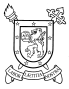 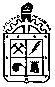 I N T R O D U C C I Ó N			El presente Informativo Bibliográfico – editado en formato papel y formato digital - está destinado a contribuir al mejor conocimiento y aprovechamiento del acervo bibliográfico de esta Biblioteca Especializada del Departamento Académico de Ingeniería Eléctrica - de  de Santiago de Chile - tanto para los miembros de nuestra Casa de Estudios Superiores como para los usuarios de las Unidades de Información con las cuales se mantiene Convenios de Cooperación Bibliográfica. Ponemos a su disposición la Información Bibliográfica correspondiente al último Material Bibliográfico Incorporado a la Biblioteca Especializada del Departamento de Ingeniería Eléctrica, período 2002 - 2018.Para facilitar el acceso a dicha información, las referencias bibliográficas se han estructurado según el Orden Alfabético de los Autores, además de registrar los Códigos de Pedido en Biblioteca para facilitar el acceso expedito a nuestra Colección Bibliográfica.En “ Existencia ’’ se registra el total de ejemplares existentes en la Colección Bibliográfica de Ingeniería Eléctrica ( 2002-2018 ), destacando el período 2002-2006 como período de adquisiciones fundamentalmente del Proyecto Mecesup USA 107; y el período 2007 – 2016 como período de Adquisiciones Regulares; además de considerar el Proyecto Mecesup USA 0402 en el año 2008, destinado al Área de Automatización y Control.Dado que la opción de “Búsqueda” en los Procesadores de Texto permite en gran medida el acceso a la información, ( En Microsoft Word 2007 y 2010: Menú / Buscar” ),  aprovechamos este medio digital para otorgar la facilidad de acceso expedito a cada campo de información bibliográfica.Solicitamos a Ud., su colaboración en la difusión de este Boletín Bibliográfico Digital entre sus colaboradores y / o usuarios y le invitamos a consultar dicho Material Bibliográfico que esperamos sea de vuestro interés.Santiago, MAYO DE 2019	             Carlos A. Muñoz Paredes	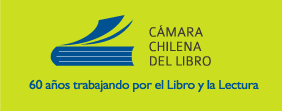 								Jefe Biblioteca Especializada01.- ABAD Domingo, Alfredo							ADQUISICIÓN 2010Redes de área local: ciclos formativos, grado superior.Madrid: McGraw-Hill Interamericana de España, 2005.336 p.: il., gráficos + 1 CD-ROMCódigo de Pedido en Biblioteca: 004.68; A 116 r  			Existencia: 05 ejemplares02.- ABBOT, P								DONACION 2019 Mecanica	Madrid :   Pirámide,   c1993.	327 p.: il., diagrs.	Código de Pedido en Biblioteca: 620.1; A133m; 3a. ed.		Existencia: 01 ejemplares03.- ADÁMEX, Jirí								ADQUISICIÓN 2010Foundations of coding: theory and applications of error-correcting codes with an introduction to cryptography and information theory.	Chichester ; New York : John Wiley, 1991.	336 p.: il., diagrs.	Código de Pedido en Biblioteca: 003.54; A 197 f			Existencia: 06 ejemplares04.- AGRAWAL, Govind P.							ADQUISICIÓN 2010Fiber-optic communication systems.  4a. ed.New Jersey : John Wiley, 2010.603 p.: diagrs. + 1 CD-ROMCódigo de Pedido en Biblioteca: 621.38275; A ; 4a. ed.		Existencia: 04 ejemplares05.- ALEXANDER, Charles K., Sadiku, Matthew N.O.			ADQUISICIÓN 2005Circuitos Eléctricos.							DONACIÓN 2017México : McGraw-Hill, 2002.986 p. : il., diagrs. + 1 CD-ROM.Código de Pedido en Biblioteca: 621.3192; A 375 f.E   		Existencia: 02 ejemplares06.- ALEXANDER Charles K., Sadiku, Matthew N.O.			ADQUISICIÓN 2006Circuitos Eléctricos.							México : McGraw-Hill, 2006.901 p. [ 117 ]p.: il., diagrs. Código de Pedido en Biblioteca: 621.3192; A 375 f.E; 3a. ed.    	Existencia: 02 ejemplares07.- ALEXANDER Charles K.						ADQUISICIÓN 2005Fundamentals of electric circuits.  2a. ed.Boston : McGraw-Hill, 2004.904 p. [ 118 ]p.: il., diagrs. col. + 1 CD-ROM.Código de Pedido en Biblioteca: 621.3192; A 375 f; 2a. ed.   		Existencia: 03 ejemplares08.- ALEXANDER Charles K.						ADQUISICIÓN 2008Fundamentals of electric circuits.  3a. ed.New York : McGraw-Hill, 2007.901 p. [ 118 ]p.: il., diagrs. colCódigo de Pedido en Biblioteca: 621.3192; A 375 f; 3a. ed.   		Existencia: 01  ejemplar09.- ANDERSON, P. M.							ADQUISICIÓN 2002-2006Power system protection.Hoboken, N. J. : Wiley-Interscience :IEEE Press, 1999.1307 p.: il., diagrs. + 1 CD-ROMCódigo de Pedido en Biblioteca: 621.317; A 548 p			Existencia: 02 ejemplares10.- ANGULO Usategui, José María						ADQUISICIÓN 2010DsPIC: diseño práctico de aplicaciones.Madrid: McGraw-Hill, Interamericana de España, 2006.       408 p.: il., gráficos + 1 CD-ROM.Código de Pedido en Biblioteca: 621.395; D 811 d       		Existencia: 02 ejemplares11.- ARAI, Hiroyuki								ADQUISICIÓN 2013-2014	Measurement of mobile antenna systems.  2nd. ed.	Boston : Artech House, 2013	204 páginas : ilustraciones	Código de Pedido en Biblioteca: 621.3845; A 695 m; 2a.ed.		Existencia: 05 ejemplares 12.- ARIGANELLO, Ernesto							ADQUISICIÓN 2013REDES CISCO :CCNP a fondo : guía de estudio para profesionales.México : Paracuellos de Jarama: Ra-Ma, 2010.921 p. : il., gráfs.Código de Pedido en Biblioteca: 004.68; A 699 re			Existencia: 01 ejemplar13.- ARIGANELLO, Ernesto							ADQUISICIÓN 2013Redes CISCO: guía de estudio para la certificación CCNP.México : Alfaomega, 2011	.       734 p. : il., gráfs. Código de Pedido en Biblioteca: 004.68; A 699 re; 2ª.ed.		Existencia: 01 ejemplar14.- ARRILLAGA,J.								ADQUISICIÓN 2008	AC - DC power systems analysis.	Stevenage : Institution of Electrical Engineers, 1998.		394 p.: diagrs.								Código de Pedido en Biblioteca: 621.3191; A 776 a			Existencia: 07 ejemplares15.- ARTÉS Rodríguez, Antonio						DONACIÓN 2013Comunicaciones digitales..Madrid : Pearson, 2007.	775 páginas	Código de Pedido en Biblioteca: 621.382; A 786 c			Existencia: 01 ejemplar16.- ASTROM, Karl J.							ADQUISICIÓN 2008	Advanced PID control.	Research Triangle Park, NC: ISA, 2006.	460 p.: il.	Código de Pedido en Biblioteca: 629.83; A 859 a			Existencia: 02 ejemplares17.- AVENDAÑO, Guillermo							DONACIÓN 2011Sensores y transductores biomédicos.México: Universidad Autónoma Metropolitana, 2009.224 p.:il.Código de Pedido en Biblioteca: 610.28; A 951 s   			Existencia: 01 ejemplar18.- AYRES, Frank								DONACION 2019	Fundamentos de matematicas superiores.	México :   McGraw-Hill,   c1970.	639 p.: il.	Código de Pedido en Biblioteca: 510.76; A985s.E			Existencia: 01 ejemplares19.- AYRES, Frank								DONACION 2019	Calculo diferencial e integral.	Madrid :   McGraw-Hill,   1991.	571 p.: il.	Código de Pedido en Biblioteca: 515.33076; A985sh.			Existencia: 01 ejemplares20.- BAGGINI, Ángelo; editor						ADQUISICIÓN 2009		Handbook of power quality.	England; New York: John Wiley, 2008.	618 p.: il.	Código de Pedido en Biblioteca: 621.319; H 236 p			Existencia: 02 ejemplares21.- BALCELLS, Josep							ADQUISICIÓN 2004-2016		Autómatas programables.	México : Alfaomega : Marcombo, 1997-1998.       	439 p.: il.	Código de Pedido en Biblioteca: 629.892; B 174 a			Existencia: 07 ejemplares22.- BARRETT, Steven F.							ADQUISICIÓN 2016Atmel AVR microcontroller primer: programming and interfacing.  2a.ed      Morgan & Claypool Publishers, 2012. 2a.ed	226 p.: il.Código de Pedido en Biblioteca: 629.895; B 274 a  			Existencia: 02 ejemplares23.- BASTOS, Joao Pedro Assumpcao					ADQUISICIÓN 2018Electromagnetismo para enginhria: estática e quase estática.  4ª ed.Florianópolis : UFSC, 2018.396 p.: il.Código de Pedido en Biblioteca: 621.3; B 327 e; 4ª ed.		Existencia: 03 ejemplares24.- BATTIKHA, N.E.								ADQUISICIÓN 2008	The condensed handbook of measurement and control.   3a. ed.	Research Triangle Park, NC: ISA, 2007.	441 p.: il., diagrs. + 1 CD-ROM.	Código de Pedido en Biblioteca: 629.8; B 336 c; 3a. ed.		Existencia: 02 ejemplares25.- BAZARRA, Mokhtar S.							DONACION 2019		Nonlinear programming: theory and algorithms	Hoboken :   Wiley-Interscience,   c2006.	853 p.: il., diagrs.	Código de Pedido en Biblioteca: 519.76; B 362 n; 3a.ed.		Existencia: 01 ejemplares26.- BEER, Ferdinand Pierre							DONACION 2019		Mecánica vectorial para ingenieros. Estática	Madrid :   McGraw-Hill,   c1997-1998.	1314 p.: il., diagrs.	Código de Pedido en Biblioteca: 620.1; B 415 v.E; 6a. ed.		Existencia: 01 ejemplares27.- BEER, Ferdinand Pierre							DONACION 2019		Mecánica vectorial para ingenieros. Dinamica	Madrid :   McGraw-Hill,   c1997-1998.	1314 p.: il., diagrs.	Código de Pedido en Biblioteca: 620.1; B 415 v.E; 6a. ed.		Existencia: 01 ejemplares28.- BELLAMY, John								ADQUISICIÓN 2010		Digital telephony.  3a. ed.						*Mecesup USA 0107	New York: John Wiley, 2000.	643 p.: il., diagrs.	Código de Pedido en Biblioteca: 621.385; B 435 d; 3a. ed.		Existencia: 05 ejemplares29.- BELLO, Ignacio								ADQUISICIÓN 2008	Álgebra.México: International Thomson, 2004.610 p.: il., diagrs.Código de Pedido en Biblioteca: 512, B .E			Existencia: 05 ejemplares30.- BERGE, Jonas								ADQUISICIÓN 2008	Software for automation: architecture, integration, and security.	Research Triangle Park, NC: ISA, 2005.	325 p. : il., diagrs.	Código de Pedido en Biblioteca: 670.42755; B 495 s			Existencia: 02 ejemplares31.- BERLIN, Peter								ADQUISICIÓN 2010	The geostationary applications satellite.Cambridge: Cambridge University Press, 1988.214 p.: il., diagrs.Código de Pedido en Biblioteca: 629.434; B 			Existencia: 09 ejemplares32.- BIGNELL, James W.							ADQUISICIÓN 2016	Digital electronics. 5a. ed.	New York: Thomson Dermar Learning, 2007.710 p.: il., + 1 CD-ROM.Código de Pedido en Biblioteca: 621.381; B 593 d; 5a. ed. 		Existencia: 06 ejemplares33.- BISHOP, Owen								ADQUISICIÓN 2008	Electronics: circuits and systems.  3a. ed.	Oxford : Newnes, 2007.	376 p. : il.	Código de Pedido en Biblioteca: 621.3815; B 622 e; 3a. ed.		Existencia: 04 ejemplares34.- BLACKBURN, J. Lewis							ADQUISICIÓN 2009	Protective relaying: principles and applications.3a. ed.	Boca Ratón: CRC, 2007.	633 p.: il.	Código de Pedido en Biblioteca: 621.317; B 628 p; 3a. ed.		Existencia: 02 ejemplares35.- BLEVINS, Terrence L.							ADQUISICIÓN 2008Advanced control unleashed: plant performance management for optimum benefit.Research Triangle Park, NC: ISA, 2003.434 p.: il., gráficos + 1 CD-ROM.	Código de Pedido en Biblioteca: 670.4275;  A 244 c			Existencia: 04 ejemplares36.- BOLDEA, Ion y S.A. Nasar						ADQUISICIÓN 2010Electric drives.  2a. ed.Boca Ratón, Fla. : CRC Press, 2006.522 p.: diagrs., gráficos.Código de Pedido en Biblioteca: 621.46; B 687 e; 2a. ed.		Existencia: 04 ejemplares37.- BOUDREAU, Michael A.							ADQUISICIÓN 2008New directions in bioprocess modeling and control: maximizing process analytical technology benefits.Research Triangle Park, NC: ISA, 2007.338 p.: il.			Código de Pedido en Biblioteca: 660.63; B 756 n			Existencia: 02 ejemplares38.- BOYER, Stuart A								ADQUISICIÓN 2008SCADA: supervisory control and data acquisition. 3a. ed.Research Triangle Park, NC: ISA, 2004.219 p.: il.			Código de Pedido en Biblioteca: 670.4275; B 791 s; 3a. ed.		Existencia: 02 ejemplares39.- BOYLESTAD, Robert	L.						ADQUISICIÓN 2008Electrónica: teoría de circuitos y dispositivos electrónicos.  8a. ed.México: Pearson Educación, 2003.					1020 p.: il., diagrs.							Código de Pedido en Biblioteca: 621.38153; B 792 et.E; 8a. ed.	Existencia: 12 ejemplares40.- BOYLESTAD, Robert	L.						ADQUISICIÓN 2002-2006Introducción al análisis de circuitos.  10a. ed.México: Pearson, 2004.					1228 p.: il., diagrs.				Código de Pedido en Biblioteca: 621.3192; B 792 in.E; 10a. ed.	Existencia: 04 ejemplares41.- BRANDL, Dennis								ADQUISICIÓN 2008Design patterns for flexible manufacturing.Research Triangle Park, NC: ISA, 2007.205 p.: il.			Código de Pedido en Biblioteca: 658.51; B 818 d			Existencia: 01 ejemplar42.- BREY, Barry B.								ADQUISICIÓN 2015Microprocesadores Intel: 8086/8088, 80186/80188, 80286, 80386, 80486, Pentium, Procesador Pentium Pro, Pentium II, Pentium III, Pentium 4: arquitectura, programación e interfaz. 7a.ed.    	México :  Pearson Educación,  2006.	900 p.: il.Código de Pedido en Biblioteca: 004.165; B 848 it.E; 7a.ed.		Existencia: 02 ejemplares43.- BROKERING Christie, Walter						ADQUISICIÓN 2010Sistemas eléctricos de potencia.Santiago: Pearson Educación, 2008.472 p.: il.Código de Pedido en Biblioteca: 621.3191; B 867 si			Existencia: 10 ejemplares44.- BUECHE, Frederick							ADQUISICIÓN 2001Fundamentos de física.México: McGraw-Hill, 1996.Tomo II								Código de Pedido en Biblioteca: 530.1; B 928 pr.E: 4a. ed.		Existencia: 21 ejemplares45.- CADY, Fredrick M.							ADQUISICIÓN 2015Microcontrollers and Microcomputers: principles of software and hardware engineering.  2a.ed.     New York: Oxford University Press, 2010.	477 p.: il.Código de Pedido en Biblioteca: 629.895; C 126 m; 2a.ed.		Existencia: 03 ejemplares46.- CANDIA Díaz, Miguel  							DONACIÓN 2017Redes de planta externa para telecomunicaciones: cables simétricos -  coaxiales - UTP  - fibra óptica.    Buenos Aires : Prosa, 2016.267 p.: il., Col.Código de Pedido en Biblioteca: 621.315; C 217 r			Existencia: 04 ejemplares47.- CARLSON, A. Bruce.							DONACIÓN 2017Communication system: an introduction to signals and noise in electrical communication.New York : McGraw-Hill, 2002.850 p.: diagrs.Código de Pedido en Biblioteca: 621.382; C 284 c; 4a. ed.		Existencia: 01 ejemplar48.- CARLSON, A. Bruce.							ADQUISICIÓN 2008Sistemas de comunicación.  4a. ed.en español.México, D.F.: McGraw-Hill, 2007.850 p.: diagrs., gráficos.Código de Pedido en Biblioteca: 621.382; C 284 c.E; 4a. ed.		Existencia: 04 ejemplares49.- CARLSON, A. Bruce.							ADQUISICIÓN 2003-2015Teoría de circuitos: ingeniería, conceptos y análisis de circuitos eléctricos lineales.Madrid: Thomson, 2002.						538 p.: il., diagrs.Código de Pedido en Biblioteca: 621.3192; C 284 c.E. 		Existencia: 04 ejemplares50.- CARO, Dick								ADQUISICIÓN 2008Automation network selection.Research Triangle Park, NC: ISA, 2004.161 p.: il.Código de Pedido en Biblioteca: 670.427; C292 a			Existencia: 02 ejemplares51.- CASTRO Lechtaler, Antonio						ADQUISICIÓN 2013Comunicaciones: una introducción a las redes digitales de transmisión de datos y señales isócronas. Buenos Aires : Alfaomega, 2013.704 páginas : ilustracionesCódigo de Pedido en Biblioteca: 302.23; C 355 c			Existencia: 05 ejemplares52.- CEMBRANOS Nistal, Florencio Jesús					DONACIÓN 2013Automatismos eléctricos, neumáticos e hidráulicos.Madrid : Thomas Editores ; Paraninfo, 2004.       173 páginas : diagramas.Código de Pedido en Biblioteca: 621.51; C 394 a; 4a.ed		Existencia: 01 ejemplar53.- CENDER for the Advancement of Process Technology			ADQUISICIÓN 2013	Introduction to process technology.	Upper Saddle River, N. J.: Prentice Hall, 2010.	364 páginas 	Código de Pedido en Biblioteca: 660.28; I 61t				Existencia: 05 ejemplares54.- CGE Transmisión ( Chile ).						DONACIÓN 2011Memoria anual: CGE Distribución.Santiago: La Compañía, 2007.107 h.Código de Pedido en Biblioteca: 333.7932; M 			Existencia: 01 ejemplar55.- CHANG, Chin-Liang							DONACIÓN 2019Fuzzy-logic-based programming.Singapore :   World Scientific,   c1997.242 p.: .: il.,  + 1 diskette.Código de Pedido en Biblioteca: 511.313; C 454 f			Existencia: 01 ejemplar56.- CHAPRA, Steven C. 							DONACIÓN 2017Métodos numéricos para ingenieros. 3a. ed.    México : McGraw-Hill, 1999.982 p.: .: il.,  + 1 diskette.Código de Pedido en Biblioteca: 519.4; C 467 n.E; 3a. ed.		Existencia: 01 ejemplar57.- CHEATLE, Keith								ADQUISICIÓN 2008Fundamentals of test measurement instrumentation.Research Triangle Park, NC: ISA, 2006.329 p. : il.Código de Pedido en Biblioteca: 620.0044; C 514 f			Existencia: 02 ejemplares58.- CHENG, David K.							ADQUISICIÓN 2015	Fundamentos de electromagnetismos para ingeniería.  Addison - Wesley Iberoamérica, 1998.	492 p.: il.Código de Pedido en Biblioteca: 621.3; C 518 f.E			Existencia: 03 ejemplares59.- CHIAVENATO, Idalberto						ADQUISICIÓN 2016	Administración de recursos humanos: el capital humano de la organización     	McGraw – Hill/ Interamericana , c2017 	425 p.: il.Código de Pedido en Biblioteca: 658.3; C 532 r.E; 10a.ed.		Existencia: 07 ejemplares60.- CHIAVENATO, Idalberto						ADQUISICIÓN 2015-216	Introducción a la teoría general de la administración. 8a.ed.    	Mc Graw - Education, 2014.	489 p.: il.Código de Pedido en Biblioteca: 658; C 532 i.E; 8a.ed.		Existencia: 10 ejemplares61.- CISCO Systems, Inc.							ADQUISICIÓN 2010	Academia de Networking de Cisco Systems: guía del primer año: CCNA 1 y 2. 3a. ed.	Madrid: Cisco Systems, 2004.974 p.: il. + 1 CD-ROM.Código de Pedido en Biblioteca: 004.6; C 579 ne.E; 3a. ed.		Existencia: 05 ejemplares62.- COCKRELL, Gerald Wayne.						ADQUISICIÓN 2010-2015	Practical Project management: learning to manage the professional.Research Triangle Park, NC: Instrumentation, Systems, and Automation Society, 2001.209 p.: il.Código de Pedido en Biblioteca: 658.404; C 666 p			Existencia: 05 ejemplares63.- COGDELL, J. R.								ADQUISICIÓN 2008Fundamentos de circuitos eléctricos.México: Pearson Educación, 2000.					389 p.: diagrs.							Código de Pedido en Biblioteca: 621.3192; C676f.E			Existencia: 09 ejemplares64.- COMISIÓN Nacional de Energía / PNUD				DONACIÓN 2009-2010	Aerogeneradores: normas energías renovables.Programa de las Naciones Unidas para el Desarrollo.; Fondo para el Medio Ambiente Mundial; 	Chile. Comisión Nacional de Energía, 2008.	Santiago, CNE/PNUD, 2008.465 p. : il. col.	Código de Pedido en Biblioteca: 621.3121360983; A 252 e		Existencia: 02 ejemplares65.- COMISIÓN Nacional de Energía / PNUD				DONACIÓN 2009-2010	Energía fotovoltaica: normas energías renovables.	Programa de las Naciones Unidas para el Desarrollo.; Fondo para el Medio Ambiente Mundial; 	Chile. Comisión Nacional de Energía, 2008.	Santiago, CNE/PNUD, 2008.	348 p. : il. col.	Código de Pedido en Biblioteca: 621.31244; E56 f			Existencia: 02 ejemplares66.- COMISIÓN Nacional de Energía / PNUD				DONACIÓN 2009-2010	Sistemas híbridos: normas energías renovables.	Programa de las Naciones Unidas para el Desarrollo.; Fondo para el Medio Ambiente Mundial; 	Chile. Comisión Nacional de Energía, 2008.	Santiago, CNE/PNUD, 2008.	299 p. : il. col.	Código de Pedido en Biblioteca: 333.79320983; S 623 h         		Existencia: 02 ejemplares67.- COMISIÓN Nacional de Energía / PNUD				DONACIÓN 2009-2010	Sistemas hidráulicos: normas energías renovables/ Programa de las Naciones Unidas para el 	Desarrollo; Global Environment Facility, Gobierno de Chile, Comisión Nacional de Energía.	Santiago, CNE/PNUD, 2006-2008.						4 v.. il.	Código de Pedido en Biblioteca: 627; S 623 h				Existencia:08 ejemplares68.- CONGRESO Internacional de Telecomunicaciones			DONACIÓN 2011(9º: 2000: Valdivia, Chile).	SENACITEL 2000 / IX Congreso Internacional en  Telecomunicaciones, 15-16-17-18 de 	noviembre;Valdivia, Chile.	Valdivia: Universidad Austral de  Chile, Facultad de Ciencias de la Ingeniería, Instituto de 	Electricidad y Electrónica, 2000.	177 p.: il.; diagrs., gráficos.	Código de Pedido en Biblioteca: 621.382; C 749 s; 2000		Existencia: 01 ejemplar69.- CONGRESO Latinoamericano de Control Automático 			DONACIÓN 2011	 (14o.: 2010: Santiago, Chile)	Actas: /XIV Congreso Latinoamericano de Control Automático y , XIX Congreso de la Asociación 	Chilena de Control Automático ACCA, Santiago - Chile, 24-27 de agosto 2010 ; editor Héctor 	KaschelC.  	Santiago: La Asociación, 2010.       	2 v: il., gráficos	Código de Pedido en Biblioteca: 629.8; C 749 a; 2010			Existencia: 02 ejemplares70.- CONSEJO Nacional de la Cultura y las Artes				DONACIÓN 2013	Escenas olvidadas de la vía chilena al socialismo.	Santiago : El Consejo, 2013	123 páginas : il..	Código de Pedido en Biblioteca: 378.83, E 74 ol			Existencia: 01 ejemplar71.- CORPORACIÓN de Desarrollo Tecnológico				DONACIÓN 2011	Sistemas solares térmicos II: guía de diseño e instalación para grandes sistemas de agua caliente 	sanitaria. 1a. ed.	Santiago: PNUD; MINENERGIA, 2010.       	238 p.: il. Gráficos (algunos col. )	Código de Pedido en Biblioteca: 621.47; S 623 so			Existencia: 01 ejemplar72.- COUCH, LeonW.								ADQUISICIÓN 2015	Sistemas de comunicación digitales y analógicos. 7a.ed.Pearson Educación, 2008.756p.: il.Código de Pedido en Biblioteca: 621.382; C 853 d.E; 7a.ed.		Existencia: 02 ejemplares73.- COUGHLIN, Robert F. y Frederick F. Driscoll				ADQUISICIÓN 2002-2006	Amplificadores operacionales y circuitos integrados lineales.  3a. ed. en español	México: Prentice-Hall, 1999.					518 p.: il								Código de Pedido en Biblioteca: 621.3815; C 854 o.E; 3a. ed.		Existencia: 09 ejemplares74.- COVEY, Stephen	 R.	  				  	            ADQUISICIÓN 2016	Los 7 hábitos de la gente altamente efectiva: la revolución ética en la vida cotidiana y en la empresa.Planeta, 2015452p.: il.Código de Pedido en Biblioteca: 158.1; C873se.E 	                         Existencia: 08 ejemplares75.- CREUS Solé, Antonio							ADQUISICIÓN 2008	Instrumentación industrial.  7a. ed.	México: Alfaomega : Marcombo, 2006.					775 p.: il., diagrs.								Código de Pedido en Biblioteca: 681.2; C 925 i; 7a. ed.		Existencia: 10 ejemplares76.- CREUS Solé, Antonio							ADQUISICIÓN 2014	Instrumentación industrial.  8a. ed.	México: Alfaomega : Marcombo, 2011.					776 p.: il., diagrs.								Código de Pedido en Biblioteca: 681.2; C 925 i; 8a. ed.		Existencia: 01 ejemplar77.- CUYAS, Arturo								DONACION 2019Nuevo diccionario revisado Appleton-Cuyás español-inglés, inglés-español= The new  revised Appleton Cuyás Spanish-English, English-Spanish dictionary.	Englewood Cliffs :   Prentice-Hall,   c1969.	306 p.	Código de Pedido en Biblioteca: R 463.21; C 993 n			Existencia: 03 ejemplares78.- DATTA, Biswa Nath							ADQUISICIÓN 2008	Numerical linear algebra and applications.	Mason, Ohio: Cengage Learning, 2003.	680 p.	Código de Pedido en Biblioteca: 512.5; D 234 n			Existencia: 05 ejemplares79.- DAVIS, Artice M.								ADQUISICIÓN 2002-2006	Linear circuit analysis.	Boston, Mass.: PWS Pub., 1998.					1108 p.: diagrs. + 1 CD-ROM								Código de Pedido en Biblioteca: 621.3192; D 261 l			Existencia: 03 ejemplares80.- DENA German Energy Agency						DONACIÓN 2013	Renewables - Made in Germany[videograbación] :a film about the advantages of 	renewable energy technologies.	Berlin : Dena, 2012	1 DVD (35 minutos) : son., col. ; 4 3/4 plg.	Código de Pedido en Biblioteca: 333.7940943; R 411 m		Existencia: 01 ejemplar	Renewables made in Germany :information about German renewable energy industries, companies	and products /Bundesministerium für Wirtschaft und Arbeit.	Berlin : Dena, 2012	CATÁLOGO IMPRESO: 200 páginas : ilustraciones en color.	Código de Pedido en Biblioteca: R; 333.7940943; R 411 ma		Existencia: 01 ejemplar81.- DERENZO, Stephen E.							ADQUISICIÓN 2002-2006	Practical interfacing in the laboratory: using a PC for instrumentation, data, analysis, and 	control.	Cambridge : Cambridge University Press, 2003.	610 p. : il., diagrs.	Código de Pedido en Biblioteca: 004.616; D 431 p			Existencia: 03 ejemplares82.- DORF, Richard								ADQUISICIÓN 2002-2006	Circuitos eléctricos: introducción al análisis y diseño. 3a. ed. 	México: Alfaomega, 2000.					998 p.: il., diagrs. + 1 CD-ROM									Código de Pedido en Biblioteca: 621.3192; D695 i.E; 3a. ed.		Existencia: 06 ejemplares83.- DORNBUSCH, Rudiger 							DONACION 2019	Macroeconomía.	México: México :   McGraw-Hill,   c2015.					453 p.: il., diagrs.								Código de Pedido en Biblioteca: 399; D 713 a.E; 12a.ed.		Existencia: 01 ejemplares84.- DU, Ding-Zhu								DONACION 2019	Handbook of combinatorial optimization: supplement volumen B. 	Berlin :   Springer Science,   c2005.					394 p.: il.									Código de Pedido en Biblioteca: 519.3; H 236 c			Existencia: 01 ejemplares85.- DUAN, Guang-Ren							ADQUISICIÓN 2015	LMIs in control systems: analysis, desing and applications.Boca Raton: CRC Press., 2013.453 p.: il.Código de Pedido en Biblioteca: 629.8; D 812 l			Existencia: 01 ejemplar86- DUGAN, Roger C.								ADQUISICIÓN 2010	Electrical power systems quality.	New York: McGraw-Hill, 2003.	528 p.: il., diagrs.	Código de Pedido en Biblioteca: 621.3191; D 866 e; 2a. ed.		Existencia: 07 ejemplares87.- DULLERUD Geir E. Fernando Paganini.				ADQUISICIÓN 2015A course in robust control theory: a convex approach.	New York : Springer Verlag, 2010.       417 p.: il.Código de Pedido en Biblioteca: 629.8312; D 883 c			Existencia: 02 ejemplares88.- EDITEC S.A. 2010-							DONACIÓN 2011	Compendio energético de Chile. 4a.ed.					Santiago: Editec S. A, 2010.       	v.: il. Col. + 1 CD-ROM; 4 3/4 plg.	Código de Pedido en Biblioteca: 333.790983; C 737 e  		Existencia: 01 ejemplar89.- ELECTRIC Power Research Institute					ADQUISICIÓN 2004	Transmission line refrence book : 345 kV and above.  2nd ed.	Palo Alto, Calif. : Electric Research Institute, 1982.	625 p.: il., diagrs.	Código de Pedido en Biblioteca: 621.3192; T 772 li; 2ª.ed..		Existencia: 01 ejemplar90.- ELECTRICITY Training Association					ADQUISICIÓN 2005-2009	Power system protection.	London: The Institution of Electrical Engineers, 1995.	4 v.: il., diagrs.	Vol.1: Principles and components					Existencia: 03 ejemplares	Vol. 2: Systems and methods						Existencia: 03 ejemplares	Vol. 3: Application							Existencia: 03 ejemplares	Vol.4: Digital protection and signalling 				Existencia: 05 ejemplaresCódigo de Pedido en Biblioteca: 621.317; P 887 s	91.- ELGERD, Olle Ingemar							ADQUISICIÓN 2008	Electric energy systems theory: an introduction. 2a. ed.	New York: McGraw-Hill, 1982.					533 p.: diagrs.; .							Código de Pedido en Biblioteca: 621.31; E 41 e; 2a. ed.		Existencia: 05 ejemplares92.- ENRÍQUEZ Harper, Gilberto						ADQUISICIÓN 2008	Experimentos con máquinas eléctricas: máquinas rotatorias y transformadores.	México: Limusa, 2005.	235 p.: il.	Código de Pedido en Biblioteca: 621.31042; E 59 e			Existencia: 04 ejemplares93.- ENRÍQUEZ Harper, Gilberto						ADQUISICIÓN 2002-2006	Protección de instalaciones eléctricas industriales y comerciales. 2a. ed.	México: Limusa, 2005.	520 p.: il., diagrs.	Código de Pedido en Biblioteca: 621.319; E 59 p; 2a. ed.		Existencia: 02 ejemplares94.- ESPINOSA y Lara, Roberto						ADQUISICIÓN 1994	Sistemas de distribución   1a. ed.	México : Limusa: Noriega, 1990.	712 p.: il., diagrs.	Código de Pedido en Biblioteca: 621.319; E 77 s			Existencia: 02 ejemplares95.- EVEREST								ADQUISICIÓN 2002-2006	Everest vértice: diccionario español – portugués = portugues – espanhol diccionário.	Madrid: Everest, 1996.	524 p.	Código de Pedido en Biblioteca: 463.69; E 93 ve 			Existencia: 01 ejemplar96.- FAISSLER, William L.							ADQUISICIÓN 2002-2006	An introduction to modern electronics.	New York; Chichester: John Wiley, 1991.	512 p.: il., diagrs.	Código de Pedido en Biblioteca: 621.381; F 173 i			Existencia: 07 ejemplares97.- FIDDY, Ronald								ADQUISICIÓN 2010	The Mobile Phone: cartoon book.	New York: Exley, 1998.	58p.: (principalmente il. col.).	Código de Pedido en Biblioteca: 621.38456; F 			Existencia: 05 ejemplares98.- FISCHMAN, David							ADQUISICIÓN 2015-2016	El espejo del líder. 10a. ed.Santiago : Aguilar Chilena de Ediciones, S.A., 2015.221 p.: il.Código de Pedido en Biblioteca: 658.4092; F 529 e			Existencia: 11 ejemplares99.- FISET, Jean-Yves								ADQUISICIÓN 2008	Human-machine interface design for process control applications.	Research Triangle Park, NC: ISA, 2009.	171 p. : il., diagrs.	Código de Pedido en Biblioteca: 670.4275; F531h			Existencia: 02 ejemplares100.- FITZGERALD, A. E.							ADQUISICIÓN 2002-2006	Electric machinery. 6a. ed.						Boston: McGraw-Hill, 2003.						688 p.: il.	Código de Pedido en Biblioteca: 621.31042; F 553 e; 6a. ed.		Existencia: 05 ejemplares101.- FITZGERALD, A. E.							ADQUISICIÓN 2002-2006-2008	Máquinas eléctricas.  6a. ed.								México: McGraw-Hill, 2004.						682 p.: il.	Código de Pedido en Biblioteca: 621.31042; F 553 e.E; 6a. ed.	Existencia: 12 ejemplares102.- FLOYD, Thomas L. 							ADQUISICIÓN 2008	Fundamentos de sistemas digitales.  9a. ed.	Madrid: Prentice Hall, 2006.	1005 p.: il.	Código de Pedido en Biblioteca: 621.3815; F 645 d.E; 9a.ed.		Existencia: 05 ejemplares103.- FOROUZAN Behrouz A.						ADQUISICIÓN 2002-2006	Transmisión de datos y redes de comunicaciones. 2a. ed.		Madrid: McGraw-Hill, 2002.	887 p.: il.	Código de Pedido en Biblioteca: 004.6; F 727 d.E; 2a. ed.		Existencia: 07 ejemplares104.- FRIEDMANN, Paul G.							ADQUISICIÓN 2008	Automation and control systems economics.  2a. ed.	Research Triangle Park, NC: ISA, 2006.	176 p.: il.	Código de Pedido en Biblioteca: 670.42; F ; 2a. ed.		Existencia: 01 ejemplar105.- FRIEDMAN, William F.						DONACIÓN 2019	Elements of cryptanalysis.	Laguna Hills :   Aegean Park Press,   c1976.	172 páginas	Código de Pedido en Biblioteca: 384.14; F 911 e			Existencia: 01 ejemplares106.- GALLERO, Patricia y Walter Kühne					DONACIÓN 2014	Lecturas para reflexionar lo cotidiano.	Santiago : Universidad de Santiago, Vicerrectoría de Apoyo al Estudiante, 2014.	76 páginas	Código de Pedido en Biblioteca: 378.190983; L 471 p			Existencia: 03 ejemplares107.- GARCÍA Breijo, Eduardo						ADQUISICIÓN 2010	Compilador C CCS y simulador PROTEUS para microcontroladores PIC. 1a. ed.	Barcelona: Marcombo, México: Alfaomega, 2010.	263 p.: il. 1 CD-ROM	Código de Pedido en Biblioteca: 005.453; G 216 co			Existencia: 09 ejemplares108.- GARCÍA Gallego, Guillermo						ADQUISICIÓN 2010	Sistemas de telefonía: ciclos formativos, grado superior.	Madrid: McGraw-Hill Interamericana de España, 2005.	239 p.: il., gráficos.	Código de Pedido en Biblioteca: 621.385; G 216 s			Existencia: 05 ejemplares109.- GARCÍA-HUIDOBRO, Cecilia						ADQUISICIÓN 2002-2006	A estudiar se aprende: metodología de estudio, sesión por sesión.  6a. ed. corr. y ampl.	Santiago : Eds. Universidad Católica de Chile, 1997.		166 p. : diagrs.	Código de Pedido en Biblioteca: 371.30281; G 216 a; 6a.ed.		Existencia: 03 ejemplares110.- GAUER, Karin								DONACIÓN 2015	Ubersicht chilenischer elektrizitatssektor: stand juni 2014.	Santiago : Giz, 2014	71 p.: il., gráficos, 1 mapa en color.Código de Pedido en Biblioteca: 333.79320983; G 267 u		Existencia: 01 ejemplar111.- GIBSON, Jerry D.							ADQUISICIÓN 2010	The communications handbook.  2a. ed.	Boca Ratón, Fla. : CRC Press, 2002.	1 v. (en varias paginaciones) : il.	Código de Pedido en Biblioteca: 621.3; C 734 h; 2a. ed.		Existencia: 08 ejemplares112.- GILLUM, Donald R.							ADQUISICIÓN 2008	Industrial pressure, level, and density measurement.  2a. ed.	Triangle Park, NC: ISA, 2009.	624 p.: il.	Código de Pedido en Biblioteca: 681.2; G 484 i; 2a. ed.		Existencia: 02 ejemplares113.- GISPERT, Carlos; director						ADQUISICIÓN 2002-2006	Legrand diccionario: español francés francais espagnol.	Barcelona : Oceano, 2002.	928 p.	Código de Pedido en Biblioteca: 443.61; L 517 d			Existencia: 02 ejemplares114.- GISPERT, Carlos; director						ADQUISICIÓN 2002-2006	Schultz: diccionario español – alemán deutsch – spanisch.	Barcelona : Oceano, 2002.	928 p.	Código de Pedido en Biblioteca: 463.31; S 387 d			Existencia: 02 ejemplares115.- GOBLE, William M.							ADQUISICIÓN 2008-2014	Safety instrumented systems verification: practical probabilistic calculations.	Research Triangle Park, NC: ISA, 2005.	382 p.: il., gráficos.	Código de Pedido en Biblioteca: 363.107; G 575s			Existencia: 03 ejemplares116.- GODARA, Lal Chand; editor						ADQUISICIÓN 2010	Handbook of antennas in wireless communications.	Boca Ratón, Fla. : CRC Press, 2002.	1 v. (en varias paginaciones): il., diagrs.	Código de Pedido en Biblioteca: 621.3824; H 			Existencia: 06 ejemplares117.- GOLNARAGHI, Farid y Benjamin C. Kuo.				ADQUISICIÓN 2015	Automatic Control Systems. 9a. ed.John Wiley & Sons, Inc., 2010.786 p.: il.Código de Pedido en Biblioteca: 629.83; K 96 a; 9a.ed.		Existencia: 04 ejemplares118.- GONEN, Turan								ADQUISICIÓN 2008-2010	Electric power distribution system engineering . 2a. ed.		Boca Ratón: CRC Press, 2008.       	834 p. : il., diagrs., tablas.	Código de Pedido en Biblioteca: 621.319; G 638 e; 2a. ed.		Existencia: 07 ejemplares129.- GONEN, Turan								ADQUISICIÓN 2009	Electric power transmission system engineering analysis and design.2a. ed.		Boca Ratón: CRC Press, 2009.	852 p.: il., mapas	Código de Pedido en Biblioteca: 621.319; G 638 el; 2a. ed.		Existencia: 02 ejemplares120.- GONZÁLEZ, R.C. (Rafael C.)						ADQUISICIÓN 2010	Digital imagen processing.  3a. ed.	Upper Saddle River, N. J.: Prentice Hall, 2008.	954 p. : il., diagrs.	Código de Pedido en Biblioteca: 621.367; G 643 dt; 3a. ed.		Existencia: 04 ejemplares121.- GONZÁLEZ - LONGATT, Francisco M.				DONACIÓN 2018	Advanced smart grid functionalities base don powerfactory.	New York : Springer Berlin Heidelberg, 2018	371 p. : il., diagrs., gráfs., tablas.	Código de Pedido en Biblioteca: 621.310113; A 244 m		Existencia: 02 ejemplares122.- GONZÁLEZ - LONGATT, Francisco M.				DONACIÓN 2017	PowerFactory applications for power system analysis.	Cham : Springer, 2014	489 p. : il., diagrs.	Código de Pedido en Biblioteca: 621.310113;  P 887 a		Existencia: 02 ejemplares123.- GONZÁLEZ Rodríguez, Sergio et al; editores				DONACIÓN 2012	Ciudadanía en marcha:educación superior y movimientos estudiantiles 2011: curso y 	Leccionesde un conflicto.	Santiago : USACH, 2012	108 p. : gráfs.	Código de Pedido en Biblioteca: 373.983; C 581 m			Existencia: 02 ejemplares124.- GONZÁLEZ Vásquez, José Adolfo					ADQUISICIÓN 2002-2006	Introducción a los microcontroladores de 16 bits: (familia - 96).	Madrid: McGraw-Hill, 1994.	444 p.: il.	Código de Pedido en Biblioteca: 629.895; G 643 in			Existencia: 04 ejemplares125.- GOTTLIEB, Irving M.							ADQUISICIÓN 2002-2006	Power supplies, switching regulators, inverters and converters. 2nd. ed.		New York : TAB Books, 1994.	479 p. : il., diagrs.	Código de Pedido en Biblioteca: 621.381044; G 686 p; 2a. ed.	Existencia: 03 ejemplares126.- GRAINGER, John J. y William D. Stevenson Jr.			ADQUISICIÓN 2002-2006Análisis de sistemas de potencia. 					DONACIÓN 2017	México: McGraw-Hill, 1996.	740 p.: il.	Código de Pedido en Biblioteca: 621.3191; G 743 p.E			Existencia: 19 ejemplares127.- GRECH Mayor, Pablo							ADQUISICIÓN 2010	Introducción a la ingeniería: un enfoque a través del diseño. 1a. ed.	Bogotá : Pearson Educación de Colombia; 2001.       	392 p.	Código de Pedido en Biblioteca: 620.004; G 789 i			Existencia: 18 ejemplares128.- GROOVER, Mikell P.							ADQUISICIÓN 2016Automation, production systems, and computer-integrated manufacturing. 4a. ed.Boston :  Pearson, 2016.809 p.: il.Código de Pedido en Biblioteca: 670.427; D 883 a; 4a.ed.		Existencia: 06 ejemplares129.- GROSS, Charles A.							ADQUISICIÓN 2016	Power system analysis. 2a. ed. 	New Delhi : Wiley India, 1986.	593 p.: il., diagrs.	Código de Pedido en Biblioteca: 621.31; G 878 p; 2a.ed.		Existencia: 02 ejemplares130.-GROSSMAN, Stanley I.							ADQUISICIÓN 2008	Álgebra lineal.   6a. ed. en español.	México, D.F.: McGraw-Hill, 2008.	762 p.: il., diagrs.	Código de Pedido en Biblioteca: 512.5; G 878 el. E; 6a.  ed.		Existencia: 05 ejemplares131.- GRUHN, Paul								ADQUISICIÓN 2008	Safety instrumented systems: design, analysis, and justification. 2a. ed.	Research Triangle Park, NC: ISA, 2006.	306 p.: il.									Código de Pedido en Biblioteca: 620.86; G 886 s; 2a. ed.		Existencia: 02 ejemplares132.- GRUPO CGE								DONACIÓN 2011	Informe anual de sustentabilidad 2009.	Santiago: La Compañía, 2009.       	115 p.: il. Col.	Código de Pedido en Biblioteca: 333.7932; I  2009  		Existencia:01 ejemplar133.- GRUPO Editorial EDITEC						DONACIÓN 2015	Compendio energético de Chile.	Santiago : Editec S.A., 2010 -	Volúmenes: ilustraciones en color. + 1 CD-ROM.Código de Pedido en Biblioteca: 333.790983; C 737 e	; 2012		Existencia: 01 ejemplar134.- GRUPO Editorial EDITEC						DONACIÓN 2015	Compendio energético de Chile.	Santiago : Editec S.A., 2010 -	Volúmenes: ilustraciones en color. Código de Pedido en Biblioteca: 333.790983; C 737 e	; 2013		Existencia: 01 ejemplar135.- GUEVARA, Marisela							ADQUISICIÓN 2002-2006	Buenos modales: guía de comportamiento, etiqueta y urbanidad.	México: Alfaomega, 2000.	208 p.: il.	Código de Pedido en Biblioteca: 395; G 939 b        			Existencia: 01 ejemplar136.- GUREWICH, Ori							DONACION 2019	Aprendiendo Visual C++5 en 21 días.  					México :   Prentice-Hall Hispanoamericana,   c1998.	799 p.il	Código de Pedido en Biblioteca: 005.113; G 979 t.E			Existencia: 01 ejemplares137.- HAGEN, Kirk D.							ADQUISICIÓN 2010	Introducción a la ingeniería: enfoque de resolución de problemas.   3a. ed.	México: Prentice-Hall, 2009.	366 p.il	Código de Pedido en Biblioteca: 620.00151; H 143 i.E; 3a. ed.	Existencia: 05 ejemplares138.- HALONEN, Timo; editor						ADQUISICIÓN 2010	GSM, GPRS and EDGE performance: evolution towards 3G/UMTS.2a. ed.	Chichester : John Wiley, 2003.	615 p. : il., diagrs.	Código de Pedido en Biblioteca: 621.38456; G 895 s; 2a. ed.		Existencia: 05 ejemplares139.- HALSALL, Fred 							ADQUISICIÓN 2015Comunicación de datos, redes de computadores y sistemas abiertos.   4a. ed.México :  Pearson Educación: , 1998.955 p.: il.Código de Pedido en Biblioteca: 004.6; H 193 d.E; 4a.ed.		Existencia: 01 ejemplar140.- HAMBLEY, Allan R.							ADQUISICIÓN 2008	Electrónica.  2a. ed. en español.	Madrid: Prentice-Hall, 2000.						903 p.: il. Col.								Código de Pedido en Biblioteca: 621.381; H 199 e.E; 2a. ed.		Existencia: 05 ejemplares141.- HANCOCK, Marck y Annie McDonald					ADQUISICIÓN 2009	English result.								Mecesup USA 0107	Oxford: New York: Oxford University Press, 2007-2008.	2 v.: il. col. + CD-ROM			Código de Pedido en Biblioteca: 428.007; E 58 r			Existencia: 60 ejemplares142.-HARADA, Hiroshi							ADQUISICIÓN 2010	Simulation and software radio for mobile communications.	Boston : Artech House, 2002.	487 p. : il. + 1 CD-ROM.	Código de Pedido en Biblioteca: 621.38456; H 254 s			Existencia: 05 ejemplares143.- HARDY, William C.							ADQUISICIÓN 2010	QoS: measurement and evaluation of telecommunications quality of service.	Chichester : John Wiley, 2001.	230 p. : diagrs.	Código de Pedido en Biblioteca: 621.38; H 273 q			Existencia: 04 ejemplares144.- HASHEMIAN, H. M.							ADQUISICIÓN 2008	Sensor performance and reliability.	Triangle Park, NC: ISA, 2005.	306 p.: il.	Código de Pedido en Biblioteca: 681.2; H 348 s			Existencia: 01 ejemplar145.- HAUCAP, Justus							ADQUISICIÓN 2007	Access pricing: theory and practice.  	Amsterdam:   Elsevier, c2007.	468 p.: il., diagrs.	Código de Pedido en Biblioteca: 660.2815; 338.522; A169 p		Existencia: 03 ejemplares146.- HAWKINS, William M.							ADQUISICIÓN 2008	Batch control systems: design, application, and implementation.  2a. ed.	Research Triangle Park, NC : ISA, 2006.	320 p.: il., diagrs.	Código de Pedido en Biblioteca: 660.2815; H 393 b; 2a. ed.		Existencia: 02 ejemplares147.- HAYES, John P.								ADQUISICIÓN 1998	Introducción al diseño lógico digital.	Wilmington, Del.: Addison-Wesley Iberoamericana, 1996.	941 p. : diagrs.	Código de Pedido en Biblioteca: 621.395; H 417 i.E			Existencia: 02 ejemplares148.- HAYKIN, Simon S.							ADQUISICIÓN 2016	Sistemas de comunicación.	México : Limusa Wiley, 2002.	816 p. : diagrs.	Código de Pedido en Biblioteca: 621.382; H 419 co.E			Existencia: 02 ejemplares149.- HAYT, William Hart							ADQUISICIÓN 2010-2015	Análisis de circuitos en ingeniería.  7a. ed.	México : McGraw-Hill, 2007.	856 p.: il., diagrs.	Código de Pedido en Biblioteca: 621.3192; H 426 e.E; 7a. ed.		Existencia: 07 ejemplares150.- HAYT, William Hart							ADQUISICIÓN 2019	Análisis de circuitos en ingeniería.  	México :   McGraw-Hill,   c2012.	849 p.: il., diagrs.	Código de Pedido en Biblioteca: 621.3192; H 426 e.E; 8a.ed.		Existencia: 01 ejemplares151.- HAYT, William Hart							ADQUISICIÓN 2010-2015	Análisis de circuitos en ingeniería.  7a. ed.	México : McGraw-Hill, 2007.	856 p.: il., diagrs.	Código de Pedido en Biblioteca: 621.3192; H 426 e.E; 7a. ed.		Existencia: 07 ejemplares152.- HAYT, William Hart							ADQUISICIÓN 2019	Análisis de circuitos en ingeniería.	México :   Libros MacGraw-Hill,   c1970.	659 p.: il., diagrs.	Código de Pedido en Biblioteca: 621.3192; H426en.E			Existencia: 01 ejemplares153.- HELFRICK, Albert D. (Cooper, William D.)				ADQUISICIÓN 2019	Instrumentación electrónica moderna y técnicas de medición.	Barcelona : Marcombo, 2004.	450 p. : il., diagramas	Código de Pedido en Biblioteca: 621.38154; H 474 m			Existencia: 01 ejemplar154.- HERMOSA Donate,  Antonio						ADQUISICIÓN 2016	Electrónica digital fundamental: teoría práctica. 3a. ed.	Barcelona : Marcombo, 2004.	443 p. : il., + 1 CD-ROM	Código de Pedido en Biblioteca: 621.38; H 5561 e; 3a. ed.		Existencia: 01 ejemplar155.- HICKEY, Robert B.							ADQUISICIÓN 2002-2006	Electrical construction databook.	New York : McGraw-Hill, 2002.	1 v. (en varias paginaciones) : il.	Código de Pedido en Biblioteca: 621.30202; H 628 e			Existencia: 03 ejemplares156.- HILBORN, Robert C.							ADQUISICIÓN 2002-2006	Chaos and nonlinear dynamics: an introduction for scientists and engineers. 2nd ed.		New 	York: Oxford University Press, 2000.	650 p.: il., diagrs.	Código de Pedido en Biblioteca: 003.7; H 641 c; 2a.ed.  		Existencia: 03 ejemplares157.- HINGORANI, Narain G.						ADQUISICIÓN 2013	Understanding FACTS: concepts and technology of flexible AC transmission systems.	New York : IEEE Press, 2000.	432 p.: il.	Código de Pedido en Biblioteca: 621.31913; H 663 u			Existencia: 02 ejemplares158.- HIROTA, Kaoru							ADQUISICIÓN 2019	Industrial applications of fuzzy technology in the world.	Singapore ;   River Edge :   World Scientific,   c1995.	viii, 380 páginas : ilustraciones.	Código de Pedido en Biblioteca: 629.8; I 42a.				Existencia: 01 ejemplares159.- HITT, Parker								ADQUISICIÓN 2019	Manual for the solution of military ciphers.	Laguna Hills :   Aegean Park Press,   c1976.	vii, 112 páginas.	Código de Pedido en Biblioteca: 384.14; H 676 m			Existencia: 01 ejemplares160.- HOLLIFIELD, Bill R.							ADQUISICIÓN 2008	Alarm management: seven effective methods for optimum performance.	Research Triangle Park, NC: ISA, 2007.	178 p.: il.	Código de Pedido en Biblioteca: 681.25; H 739 a			Existencia: 01 ejemplar161.- HONEYWELL								ADQUISICIÓN 2019	Fundamentals of industrial instrumentation.	Fort Washington :   Honeywell,   1973.	96 p: ilustraciones.	Código de Pedido en Biblioteca: 681.2; F 981 in			Existencia: 01 ejemplar162.- HOROWITZ, Stanley H.						ADQUISICIÓN 2010	Power system relaying.  3a. ed.	Hertfordshire : Research Studies Press ; John Wiley, 2008.	331 p.: il., diagrs.	Código de Pedido en Biblioteca: 621.317; H 816 p; 3a.ed.		Existencia: 05 ejemplares163.- HSU, Hwei P.								ADQUISICIÓN 2002-2006	Análisis de Fourier.	México : Addison Wesley Longman de México, 1998.	274 p.: diagrs.	Código de Pedido en Biblioteca: 515.2433076; H 873 fu		Existencia: 03 ejemplares164.- HSU, Jay C.								ADQUISICIÓN 2019	Modern control principles and applications	New York, :   McGraw-Hill,   1968.	769 páginas : ilustraciones.	Código de Pedido en Biblioteca: 629.8312; H873m			Existencia: 01 ejemplares165.- HUGHES,  Thomas A.							ADQUISICIÓN 2008	Measurement and control basics.   4a. ed.	Research Triangle Park, NC: ISA, 2007.	377 p. : il. + 1 CD-ROM.	Código de Pedido en Biblioteca: 670.427; H 894 m; 4a. ed.		Existencia: 02 ejemplares166.- HUGHES, Thomas A. 							ADQUISICIÓN 2008	Programmable controllers.  4a. ed.	Research Triangle Park, NC : ISA, 2004.				369 p.: il.									Código de Pedido en Biblioteca: 629.89; H 894 p;  4a. ed.		Existencia: 04 ejemplares167.- HUIDOBRO, José Manuel						ADQUISICIÓN 2011	Redes de área local: administración de sistemas informáticos.  2a.ed.	Madrid: Thomson, 2006.	332 p.: il., diagrs.	Código de Pedido en Biblioteca: 004.68; H 899 r; 2a.ed.		Existencia: 03 ejemplares168.- IDA, Nathan 								ADQUISICIÓN 2018Electromagnetics and calculation of fields.  2a. ed.New York : Springer, 1997.565 p.: il.,Código de Pedido en Biblioteca: 621.3;  I 18e				Existencia: 02 ejemplares169.- IEEE ( Estados Unidos )							ADQUISICIÓN 2002-2006	IEEE recommended practice for grounding of industrial and commercial power systems.	New York: IEEE, 1992.	234 p.: il.	Código de Pedido en Biblioteca: 621.317; I 22 rp			Existencia: 02 ejemplares170.- ISA.									ADQUISICIÓN 2008	Certified Automation professional (CAP) study guide.  	Research Triangle Park, NC: ISA, 2007.	423 p.	Código de Pedido en Biblioteca: 629.8312; C 418 a			Existencia: 03 ejemplares171.-ISA									ADQUISICIÓN 2008	ISA certified industrial maintenance mechanic(CIMM) study guide.  	Research Triangle Park, NC: ISA, 2008.	34 p.: il.	Código de Pedido en Biblioteca: 621.31042; I 73 c			Existencia: 03 ejemplares172.- JEFFRY, Harley								ADQUISICIÓN 2008	Loop checking: a technican's guide (ISA technician  series)	Research Triangle Park, NC: ISA, 2005.	141 p.: il., diagrs.	Código de Pedido en Biblioteca: 629.83; J 45 l			Existencia: 01 ejemplar173.- JOHNSON, David E.							ADQUISICIÓN 2002-2006	Análisis básico de circuitos eléctricos. 5a. ed.	México:  Prentice-Hall  Hispanoamericana, 1996.	752 p.: il, diagrs.	Código de Pedido en Biblioteca: 621.3192; B 311 e.E; 5a. ed.		Existencia: 07 ejemplares174.- KAARANEN, Heikki							ADQUISICIÓN 2009	Redes UMTS: arquitectura, movidad y servicioos.	Boca Ratón: CRC Press, 2008.	445 p.: il.	Código de Pedido en Biblioteca: 621.3845; U 53 n.E			Existencia: 01 ejemplares175.- KARRAS, Chester							ADQUISICIÓN 2019	En los negocios, como en la vida, tu no obtienes los que mereces, obtienes lo que negocias.	Beverly Hills :   Stanford St. Press,   c1996.	184 páginas : ilustraciones.	Código de Pedido en Biblioteca: 658.4052; K18b.E			Existencia: 01 ejemplares176.- KHAN, Shoaib								ADQUISICIÓN 2009	Industrial power systems.	Boca Ratón: CRC Press, 2008.	445 p.: il.	Código de Pedido en Biblioteca: 621.319; K 45 i			Existencia: 02 ejemplares177.- KINDERMANN, Geraldo						DONACIÓN 2019Corto circuito.Lima : PabPlan, 2010.239 p.: il.,Código de Pedido en Biblioteca: 621.3192; K 51 c.E			Existencia: 01 ejemplar178.- KITTEL, Charles								ADQUISICIÓN 2019	Mecanica.	Barcelona :   Reverté,   1973.	480 páginas : ilustraciones.	Código de Pedido en Biblioteca: 531; K62m.E			Existencia: 01 ejemplares179.- KLETTLE Reinhard, K.Schluns y A. KoschanWADE, Harold L.	ADQUISICIÓN 2015	Computer vision: three-dimensional data from images.	New York : Springer-Verlag Singapore, 1998.392 p.: il.Código de Pedido en Biblioteca: 006.37; K 64 c			Existencia: 03 ejemplares180.- KNAPP, Eric D.								ADQUISICIÓN 2013Industrial  network security: securing critical infrastructure networks for Smart Grid, SCADA, and other industrial control systems.Amsterdam: Elsevier; Syngress, 2007.	439 p.: il, diagrs.	Código de Pedido en Biblioteca: 670.427; K 67i; 2a. ed.		Existencia: 05 ejemplares181.- KOGURE, Hiroaki							ADQUISICIÓN 2013	Introduction to RF design using EM simulators.	Boston : Artech House, 2010.	290 p. : il.	Código de Pedido en Biblioteca: 621.38412; K 78 d.E			Existencia: 05 ejemplares182.- KOHAVI, Zvi. ,Niraj K. jha						ADQUISICIÓN 2015-2016	Switching and finite automata theory. 3a.ed.Cambridge University Press, 2010.617 p.: il.Código de Pedido en Biblioteca: 629.891; K 79 s; 3a.ed.		Existencia: 10 ejemplares183.- KOLMAN, Bernard.							ADQUISICIÓN 2008	Álgebra Lineal.  8a. ed.	México: Pearson, 2006.	648, A77, I9: il.	Código de Pedido en Biblioteca: 512.5; K81in.E; 8a. ed.		Existencia: 05 ejemplares184.- KONHEIM, Alan G.							ADQUISICIÓN 2019	Cryptography a prime.	New York :   John Wiley,   c1981.	432 páginas : ilustraciones.	Código de Pedido en Biblioteca: 005.82; K 82 c			Existencia: 01 ejemplares185.- KOONTZ Harold, Weihrich H. y Mark Cannice			ADQUISICIÓN 2015	Administración una perspectiva global y empresarial.  14a.ed.	Mc Graw - Hill, 2012.651 p.: il.Código de Pedido en Biblioteca: 658.4; K 82 ma.E; 14a.ed.		Existencia: 03 ejemplares186.- KRAUS, John Daniel							ADQUISICIÓN 2002-2006	Electromagnetics: with applications. 5th ed.	Boston, Mass.: McGraw-Hill, 1999.	617 p.: il., diagrs.	Código de Pedido en Biblioteca: 530.141; K 91 e; 5a. ed.		Existencia: 05 ejemplares187.- KRAUS, John Daniel							ADQUISICIÓN 2002-2006Electromagnetismo: con aplicaciones. 5a.ed				DONACIÓN 2017	México: McGraw-Hill, 1999.	669 p.: il., diagrs.	Código de Pedido en Biblioteca: 530.141; K 91 e.E; 5a. ed.		Existencia: 05 ejemplares188.- KREIDER, Donald L.							ADQUISICIÓN 2008	Introducción al análisis lineal	Bogotá:   Fondo Educativo Interamericano, c1971-1980.	2 volúmenes: ilustraciones, diagramas.	Código de Pedido en Biblioteca: 515; I61t.E				Existencia: 01 ejemplares189.- KREYSZIG, Erwin							ADQUISICIÓN 2015	Matemáticas avanzadas para ingeniería. 4a.ed.Limusa Wiley, 2013.2 v. : il.Código de Pedido en Biblioteca: 510.2462; K 92 a.E; 4a.ed	Existencia: 03 ejemplares por vol.190.- KUHNE Covarrubias, Walter; editor					DONACIÓN 2010	Guía de apoyo psicológico para universitarios: crecimiento y formación integral.	Santiago: USACH, Vicerrectoría de Gestión y Desarrollo Estudiantil, 2010.	163 p.: il.	Código de Pedido en Biblioteca: 378.190983; G 			Existencia: 02 ejemplares191.- KUHNE Covarrubias, Walter; editor					DONACIÓN 2011	Guía de apoyo psicológico para universitarios: formación integral y autocuidado.	Santiago: Universidad de Santiago de Chile, Vicerrectoría de Gestión y Desarrollo Estudiantil,2011.  2a. ed. ampl.	198 p.: il.	Código de Pedido en Biblioteca: 378.190983; G ; 2a.ed.		Existencia: 01 ejemplar192.- KUNDUR, P ( Prabha )							ADQUISICIÓN 2010	Power system stability and control.	New York: McGraw-Hill, 1994.	1176 p.: diagrs. ; 25 cm.	Código de Pedido en Biblioteca: 621.3191; K 96 p			Existencia: 07 ejemplares193.- KUO, Benjamín C.							ADQUISICIÓN 2019	Sistemas automáticos de control.	México:   C.E.C.S.A,   1965.	575 páginas: ilustraciones, diagramas.	Código de Pedido en Biblioteca: 629. 83; K 96 a.E			Existencia: 01 ejemplares194.- LAFFONT, Jean-Jacques; Jean Tirole					ADQUISICIÓN 2007	A Theory of incentives in procurement and regulation.	Cambridge: MIT Press, 1993.	705 p.: gráficos				Código de Pedido en Biblioteca: 338.82; L 163 t			Existencia: 04 ejemplares195.- LANGSDORF, Alexander						ADQUISICIÓN 2019	Principles of direct-current machines	New York :   McGraw-Hill,   1964.	371 p. : il., diagrs. ; 23 cm.	Código de Pedido en Biblioteca: 621.3132; L285p; 6a.ed.		Existencia: 01 ejemplares196.- LATHI, B.P.								ADQUISICIÓN 2002-2006	Introducción a la teoría y sistemas de comunicación. 1a.ed.	México: Limusa: Noriega, 1980.	409 p.: il., 23 cm.	Código de Pedido en Biblioteca: 621.382; L 352 c.E			Existencia: 11 ejemplares197.- LEACH, Lawrence P. 							ADQUISICIÓN 2010	Critical chain project management. 2a. ed.	Boston : Artech House, 2005.	263 p. : diagrs.	Código de Pedido en Biblioteca: 658.404; L 434 c; 2a. ed.		Existencia: 04 ejemplares198.- LEE, C. C.; Editor 							ADQUISICIÓN 2016	Environmental engineering dictionary. 4a. ed.	Lanham : Government Institutes, 2005.	957 p. 	Código de Pedido en Biblioteca: R628.03; L 477 e; 4a.ed.		Existencia: 01 ejemplar199.- LEHPAMER, Harvey							ADQUISICIÓN 2010	Transmission systems design handbook for wireless networks.	Boston : Artech House, 2002.	611 p. : il.	Código de Pedido en Biblioteca: 621.3456; L 524 t			Existencia: 05 ejemplares200.- LEONHARD, Werner							ADQUISICIÓN 2010	Control of electrical drive.  3a.ed. 	Berlin: Springer, 2001.	460 p.: il., diagrs. 	Código de Pedido en Biblioteca: 621.46; L 581 r.I; 3a. ed.		Existencia: 10 ejemplares201.- LEVINE, W.SA.; editor – 						DONACIÓN 2014	Control system advanced methods.	Boca Raton : CRC Press, 2011.	1 volumen (en varias paginaciones) : ilustraciones	Código de Pedido en Biblioteca: 629.8; C 764 s; 2a.ed.		Existencia: 01 Ejemplar202.- LINDNER, Douglas K.							DONACIÓN 2017Introducción a las señales y los sistemas.Caracas : McGraw-Hill Interamericana, 2002.970 p.: diagrs.Código de Pedido en Biblioteca: 621.3822; L 747 i.E			Existencia: 01 ejemplar203.- LIPTÁK, Béla G.							ADQUISICIÓN 2008	Instrument engineer's handbook.  3a. ed.	Boca Ratón, FL: CRC/Taylor & Francis, 2002.	3 v. : il.	v.1. Process software and digital Networks.				Existencia: 02 ejemplares	Código de Pedido en Biblioteca: 670.427; I 59 e; 3a. ed.	204.- LIPTÁK,  Béla G.							ADQUISICIÓN 2008-2016	Instrument engineer's handbook.   4a. ed.	Boca Ratón, FL : CRC/Taylor & Francis, 2003.	2 v.: il.	v.1. Process measurement and analysis. 2003. 			Existencia: 02 ejemplares	v.2. Process control and optimization.  2006.				Existencia: 09 ejemplares                                                                                                                	Código de Pedido en Biblioteca: 670.427; I 59 e; 4a. ed.205.- LIU, David H. F.; Editor 						ADQUISICIÓN 2016	Environmental engineering handbook. 2a. ed.	Boca Raton, Fla.: Lewis Publishers, 1997.	957 p. 	Código de Pedido en Biblioteca: 628; E 61 e; 2a.ed.			Existencia: 01 ejemplar206.- LUENBERGER, David G.						ADQUISICIÓN 2002-2006	Linear and nonlinear programming.  2nd ed.		Norwell, Mass.: Kluwer Academic Pub., repr. 2004.	491 p. : il.	Código de Pedido en Biblioteca: 519.72; L 948 li; 2a. ed.		Existencia: 05 ejemplares207.- MAGRAB, Edward B.							ADQUISICIÓN 2010	An engineer`s guide to MATLAB.	Upper Saddle River, N.J. : Prentice Hall, 2000.	694 p. : diagrs.	Código de Pedido en Biblioteca: 620.00151; M 212 ec; 		Existencia: 08 ejemplares208.- MAGRAB, Edward B.							ADQUISICIÓN 2010-2015	An engineer`s guide to MATLAB: with applications from mechanical, aerospace, electrical, civil, and 	biological systems engineering.  3a. ed.	Upper Saddle River, N.J. : Prentice Hall, 2011.	823 p. : il., gráficos.	Código de Pedido en Biblioteca: 620.00151; M 212 e; 3a. ed.		Existencia: 07 ejemplares209.- MALTSEV, A. I.								ADQUISICIÓN 2019	Fundamentos de álgebra lineal.	Moscú :   MIR,   1972.	400 páginas : diagramas. 	Código de Pedido en Biblioteca: 512.5; M 261 os.E			Existencia: 01 ejemplares210.- MALVINO, Albert P.							ADQUISICIÓN 2008	Principios de electrónica.  7a. ed.	Madrid : McGraw-Hill, 2007.	964 p.: il.	Código de Pedido en Biblioteca: 621.381; M 262 el.E; 7a. ed.		Existencia: 04 ejemplares211.- MANDADO Pérez, Enrique 						ADQUISICIÓN 2010-2015-2016	Autómatas programables y sistemas de automatización.  2a. ed.	México: Alfaomega, 2009, reimpr. 2010.	1085 p.: il. + 1 CD-ROM	Código de Pedido en Biblioteca: 629.89; A 939 p; 2a.ed. 		Existencia: 13 ejemplares212- MANGANELLI, Raymond L.						ADQUISICIÓN 2008-2010	The reengineering handbook: a step-by-step- guide to business transformation.	New York: AMACOM, 1996.			318 p.										Código de Pedido en Biblioteca: 658.406; M 277 r 			Existencia: 10 ejemplares213.- MANNING, Trevor 							ADQUISICIÓN 2010	Microwave radio transmission design guide.	Boston: Artech House, 1999.	231 p.: il., diagrs.	Código de Pedido en Biblioteca: 621.38411; M 			Existencia: 04 ejemplares214- MANNING, Trevor 							ADQUISICIÓN 2010	Microwave radio transmission design guide. 2a. ed. 	Boston: Artech House, 2009.	280 p.: il., diagrs.	Código de Pedido en Biblioteca: 621.38411; M ; 2a.ed. 	Existencia: 02 ejemplares215.- MANO, M. Morris							ADQUISICIÓN 2016Fundamentos de diseño lógico y de computadoras. 3a.ed.Madrid :  Pearson Prentice-Hall, 2005.626 p.: il.Código de Pedido en Biblioteca: 621.39; M 285 l.E; 3a.ed.		Existencia: 07 ejemplares216.- MARLIN, T.E.								ADQUISICIÓN 2002-2006-2015	Process control: designing processes and control systems for dynamic performance. 2a.ed. 		Boston: McGraw-Hill, 2000.	1017 p.: diagrs.	Código de Pedido en Biblioteca: 660.2815; M 348 p; 2a. ed.   	Existencia: 07 ejemplares217.- MARSHALL, Perry S.							ADQUISICIÓN 2005 - 2015Industrial Ethernet: how to plan, install, and maintain TCP/IP Ethernet networks: the basic reference guide for automation and process control engineers. 2a.ed.	Research Triangle Park, NC: ISA, 2005.	129 p.: il.Código de Pedido en Biblioteca: 004.68; M 369 i; 2a. ed.		Existencia: 02 ejemplares218.- MARTÍNEZ Velasco, Juan A.; coordinador				ADQUISICIÓN 2010	Coordinación de aislamiento en redes eléctricas de alta tensión.	Madrid: McGraw Hill, 2008.	611 p.: il., gráficos.	Código de Pedido en Biblioteca: 621.317; C 			Existencia: 07 ejemplares219.- MASSACHUSETTS Institute of Technology				ADQUISICIÓN 2002-2006	Circuitos magnéticos y transformadores.	Buenos Aires: Reverté, 1981.	697 p.: il., diagrs.	Código de Pedido en Biblioteca: 621.314; M 196 c.E			Existencia: 05 ejemplares220.- MATHER. Hal								ADQUISICIÓN 2019	Manufactura competitiva	México:   Ventura Ediciones,   c1989.	268 páginas: ilustraciones.	Código de Pedido en Biblioteca: 658.5; M 427 c.E			Existencia: 01 ejemplares221.- MATUS Pérez, Omar							DONACIÓN 2013		Guía de apoyo psicológico para universitarios :formación integral y autonomía.	Santiago : Universidad de Santiago de Chile, Vicerrectoría de Gestión y Desarrollo Estudiantil,	2012.	185 p.: il.	Código de Pedido en Biblioteca: 378.190983; G 943 a, 3ª. Ed.		Existencia: 02 ejemplares222.- McAVINEW, Thomas						ADQUISICIÓN 2008-2013-2014-2015	Control System documentation: applying symbols and identification. 2a. ed.	Research Triangle Park, NC: ISA, 2004.	231 p.: il.	Código de Pedido en Biblioteca: 629.8; M 117 c; 2a. ed.		Existencia: 08 ejemplares223- McCARTHY, Michael – Felicity O´Dell					ADQUISICIÓN 2015	English vocabulary in use elementary: vocabulary reference and practice with answers. 2a. ed.	Cambridge University Press, 2010.	172 p.: il.Código de Pedido en Biblioteca: 428.24; M 123 en; 2a. ed.		Existencia: 03 ejemplares224.- McGraw-Hill’s national electrical code® 2011 handbook.  		ADQUISICIÓN 2010	Partland, Joseph F., ed.;McPartland, Brian J., ed; National Fire Protectioon Associatios (Estados 	Unidos)	NewYork: McGraw-Hill, 2011	1642 p.: il.	Código de Pedido en Biblioteca: 621.31924; M 147 n; 27a.ed.	Existencia: 04 ejemplares225.- McMILLAN, Gregory K.						ADQUISICIÓN 2008	Advanced pH measurement and control.  3a. ed.	Research Triangle Park, NC: ISA, 2005.	294 p.: il. + 1 CD-ROM	Código de Pedido en Biblioteca: 541.3728; A 244 p; 3a. ed.		Existencia: 02 ejemplares226.- McMILLAN, Gregory K.						ADQUISICIÓN 2008	Good  tuning: a pocket guide.   2a. ed.	Research Triangle Park, NC: ISA, 2005.	181 p.: il., diagrs.	Código de Pedido en Biblioteca: 629.8312;  M 167 g;  2a. ed.		Existencia: 02 ejemplares227.- McMILLAN, Gregory K. y Robert A. Cameron.			ADQUISICIÓN 2008-2014	Models unleashed: virtual plant and model predictive control applications: a pocket guide.	Research Triangle Park, NC: ISA, 2004.	165 p.	Código de Pedido en Biblioteca: 670.4275;  M 167 m			Existencia: 03 ejemplares228.- McMILLAN, Gregory K; editor					ADQUISICIÓN 2002-2006-2016	Process/industrial instruments and controls handbook. 5th. ed.	New York : McGraw-Hill, 1999.	1v. (varias paginaciones): il., diagrs.	Código de Pedido en Biblioteca: 629.8; P 963 i; 5a. ed.		Existencia: 07 ejemplares229.- MCMILLAN, Gregory K.						ADQUISICIÓN 2019	Process/industrial instruments and controls handbook. 	New York:   McGraw-Hill,   c1999.	I-13 hojas : ilustraciones, diagramas.	Código de Pedido en Biblioteca: 629.8; P 963 i; 5a. ed.		Existencia: 01 ejemplares230.- McPARTLAND, Joseph F., editor					ADQUISICIÓN 2010	McGraw-Hill’s national electrical code handbook.  27a.ed. 	New York : McGraw-Hill, 2011.	1340 p. : il., diagrs.	Código de Pedido en Biblioteca: 621.31924; M 147 n; 27a. ed.	Existencia: 04 ejemplares231.- MILLER, Gary M.							ADQUISICIÓN 2002-2006	Modern electronic communication. 4th ed.	Englewood Cliffs, N. J.: Prentice-Hall, 1993.	626 p.: il.;24cm	Código de Pedido en Biblioteca: 621.382; M 468 m; 4a. ed.		Existencia: 02 ejemplares232.- MILLER, Richard W.							ADQUISICIÓN 2002-2006	Flow measurement engineering handbook. 3rd ed.	New York : McGraw-Hill, 1996.	1v. (varias paginaciones): il., diagrs.; 24cm	Código de Pedido en Biblioteca: 681.2; M 649 f; 3a. ed.		Existencia: 02 ejemplares233.- MINISTERIO de Energía						DONACIÓN 2015	Concept study: quality control for large PV projects in Chile.	Santiago : Giz, 2014	45 p.: il., gráficos, mapas en color.Código de Pedido en Biblioteca: 621.31244; C 744 s			Existencia: 01 ejemplar234.- MINISTERIO de Energía						DONACIÓN 2015	Expansión de energías renovable no convencionales en sistemas interconectados de Chile.	Santiago : El Ministerio; Giz, 2015	36 p.: il. Código de Pedido en Biblioteca: 333.790983; E 96 e			Existencia: 01 ejemplar235.- MINISTERIO de Energía						DONACIÓN 2015	Fresnel CSP technology: state of the art and market overview.	Santiago : Giz, 2014	67 p.: il., gráficos, 1 mapa en color.Código de Pedido en Biblioteca: 697.78; F 886 c			Existencia: 01 ejemplar236.- MINISTERIO de Energía						DONACIÓN 2015Solar thermal heat & power – parabolic trough technology for Chile: current state of the art of parabolic trough collector technology.	Santiago : Giz, 2014	99 p.: il., gráficos, mapas en color.Código de Pedido en Biblioteca: 621.47; S 684 t			Existencia: 01 ejemplar237.- MITCHELL, W. Ronald.						ADQUISICIÓN 2008	Profibus: a pocket guide.	Research Triangle Park, NC: ISA, 2004.	191 p.: il., (algunas col.).	Código de Pedido en Biblioteca: 670.4275; M 681 p			Existencia: 02 ejemplares238.- MOHAN, Ned								ADQUISICIÓN 2010-2013	Power electronics: converters, applications, and design.  3a.ed.	New York : Wiley, 2003.	802 p. : diagrs. + 1 CD-ROM	Código de Pedido en Biblioteca: 621.38152; M 697 p; 3a. ed.		Existencia: 10 ejemplares239.- MONTGOMERY, Douglas C.						DONACIÓN 2017Probabilidad y estadística aplicadas a la ingeniería.     México : McGraw-Hill, impr. de 1996.895 p.:  A1 - 16p.: il.,  Código de Pedido en Biblioteca: 519.502462; M 787 a.E.		Existencia: 01 ejemplar240.- MORCILLO, Pedro R.							ADQUISICIÓN 2016Comunicaciones IndustrialesParaninfo, 2000.303 p.: il.Código de Pedido en Biblioteca: 621.38216; M 833 c		             Existencia: 07 ejemplares241.- MORGAN, Walter L.							ADQUISICIÓN 2010	Communications satellite handbook.	New York: John Wiley, 1989.	900 p.: il., diagrs.	Código de Pedido en Biblioteca: 621.38254; M 849 c			Existencia: 04 ejemplares242.- MORREALE, Patricia; editor						ADQUISICIÓN 2010	The CRC handbook of modern telecommunications.	Boca Ratón, Fla. : CRC Press, 2010.	1 v. (en varias paginaciones): il.	Código de Pedido en Biblioteca: 621.382; C 911 h; 2a. ed.		Existencia: 05 ejemplares243.- MOSTIA, William L.							ADQUISICIÓN 2010	Troubleshooting: a technician`s guide.  2a. ed.	Research Triangle Park, NC: ISA, 2006.	215 p.: il., diagrs.	Código de Pedido en Biblioteca: 620.0011; M 915 t; 2a.ed.		Existencia: 04 ejemplares244.- MUÑOZ Gamboa, Caupolicán; coautor				DONACIÓN 2011	Fundamentos de la instrumentación biomédica.	México: Universidad Autónoma Metropolitana, 2009.	346 p.: il.	Código de Pedido en Biblioteca: 681.2; F 981 i 			Existencia: 01 ejemplar245.- MUÑOZ Gamboa, Caupolicán; editor					DONACIÓN 2011	Las señales en la instrumentación biomédica.	México: Universidad Autónoma Metropolitana, 2009.       	375 p.: il.	Código de Pedido en Biblioteca: 621.3822; S 478 i 			Existencia: 01 ejemplar246.- MUÑOZ Razo, Carlos							ADQUISICIÓN 2010	Cómo elaborar y asesorar una investigación de tesis. 1a.ed.	México: Prentice Hall, 1998.	300 p.: il., diagrs. ; 23 cm.	Código de Pedido en Biblioteca: 808.0666; M 971 c 			Existencia: 12 ejemplares247.- MURPHY, Raymond							ADQUISICIÓN 2015English grammar in use: a reference and practice book for intermediate learners of English without answers. 4a. ed.Cambridge University Press, 2012.333 p.: il.Código de Pedido en Biblioteca: 428.24; M 978 e; 4a. ed.		Existencia: 03 ejemplares248.- MURPHY, Raymond							ADQUISICIÓN 2015Essential grammar in use: a self-study reference and practice book for elementary learners of english: with answers. 4a. ed.Cambridge University Press, 2015.	319 p.: il.Código de Pedido en Biblioteca: 428.27; M 978 eg; 4a. ed.		Existencia: 03 ejemplares249.- MURRILL, Paul W.							ADQUISICIÓN 2008-2013	Fundamentals of process control theory.  3a. ed.	Research Triangle Park, NC: ISA, 2000.	333 p.; il. + 1 CD-ROM.	Código de Pedido en Biblioteca:670.4275; M 984 f; 3a. ed.		Existencia: 05 ejemplares250.- NAHVI, Mahmood							ADQUISICIÓN 2008	Electric circuits.  4a. ed.	New York: McGraw-Hill, 2004.	138 p.: il.	Código de Pedido en Biblioteca: 621.319276; N 154  e		Existencia: 08 ejemplares251.- NASAR, S.A.								ADQUISICIÓN 2002-2006		Electric power systems.	Boca Ratón, Fla. : CRC Press, 1999.	305 p.: il., diagrs.	Código de Pedido en Biblioteca: 621.31; N 243 e			Existencia: 03 ejemplares252.- NASAR, S.A.								ADQUISICIÓN 2010	Máquinas eléctricas: dinámica y control.	México: Compañía Editorial Continental, 1995.	233 p.: il., diagrs.	Código de Pedido en Biblioteca: 621.31042; N 243 el.E		Existencia: 08 ejemplares253.- NASAR, S.A.								ADQUISICIÓN 2002-2006		Máquinas eléctricas: operación en estado estacionario.	México: Compañía Editorial Continental, 1993.	250 p.: il., diagrs.	Código de Pedido en Biblioteca: 621.31042, N 243 e.E		Existencia: 09 ejemplares254.- NASAR, S.A.								ADQUISICIÓN 2010	Schaum`s outline of theory and problems of electric power systems.	New York : McGraw-Hill, 1990.	175 p. : il.	Código de Pedido en Biblioteca: 621.3191076; N 243 s		Existencia: 02 ejemplares255.- NATIONAL Fire Protection Association				ADQUISICIÓN 2015	NFPA 70® 2014 National Electrical Code ® 2014 Edition	Quincy, Massachusetts : National Fire Protection Association, 2013.	910 p. : il.	Código de Pedido en Biblioteca: 621.31924; N 364 d			Existencia: 03 ejemplares256.- NEAMEN, Donald A.							DONACIÓN 2017Análisis y diseño de circuitos electrónicos.México : McGraw-Hill, 1999.Vol.1 538 p.								Vol. 2539 – 1176 p.	 + 2 diskette.					Existencia: 01 ejemplar (V.1)Código de Pedido en Biblioteca: 621.38153; N 348 e.E		Existencia: 01 ejemplar (V.2)257.- NEMHAUSER, George L.						DONACIÓN 2019Integer and combinatorial optimization.New York:   Wiley, c1999.763 páginas: ilustraciones, diagramas.Código de Pedido en Biblioteca: 519.77; N 433 i			Existencia: 01 ejemplar258.- NERI, Vela R.								DONACIÓN 2017Líneas de transmisión.     México : McGraw-Hill, 1999.479 p.: il., diagrs.Código de Pedido en Biblioteca: 621.3192; N 445 l			Existencia: 01 ejemplar259.- NEWBERY, David M.G.						ADQUISICIÓN 2010	Privatization, restructuring, and regulation of network utilities.	Cambridge, Mass. : MIT Press, 2000.	466 p. : diagrs.	Código de Pedido en Biblioteca: 363.6; N 534 p			Existencia: 08 ejemplares260.- O´NEILL, Terence and Josh Williams					ADQUISICIÓN 2015Arduino.     Cherry Lake Publishing, 2014.	32 p.: il.Código de Pedido en Biblioteca: 629.895; O 58 a			Existencia: 03 ejemplares261.- OGATA, Katsuhiko							ADQUISICIÓN 2019	Ingeniería de control moderna.  3a. ed.	México: Prentice-Hall: Pearson Educación, 2003.	965 p.: il., diagrs.	Código de Pedido en Biblioteca: 629.8312; O 34 m.E; 3a.ed.		Existencia: 01 ejemplar262.- OGATA, Katsuhiko							ADQUISICIÓN 2010	Ingeniería de control moderna.  4a. ed.	México: Prentice-Hall: Pearson Educación, 2003.	965 p.: il., diagrs.	Código de Pedido en Biblioteca: 629.8312; O .E; 4a. ed.		Existencia: 11 ejemplares263.- OLLERO Baturone, Anibal						ADQUISICIÓN 2019	Control por computadora: descripción interna y diseño óptimo.	México :   Alfaomega,   c1992.	374 páginas : ilustraciones.	Código de Pedido en Biblioteca: 681.25; O 49 c 			Existencia: 01 ejemplar264.- ONG, Chee-Mun.							ADQUISICIÓN 2010	Dynamic simulation of electric machinery: using Matlab y Simulink.	Upper Saddle River, N.J. : Prentice Hall, 1998.	626 p. : diagrs. +; 1 disco compacto.	Código de Pedido en Biblioteca: 621.31042; O 58 d 			Existencia: 05 ejemplares265.- OPPENHEIM, Alan V.							ADQUISICIÓN 2002-2006	Señales y sistemas.  2a.ed. en español	México: Prentice Hall Hispanoamericana, 1997.	956 p.: il., diagrs., 26 cm.	Código de Pedido en Biblioteca: 621.38223; O 62 s.E; 2a.ed.		Existencia: 10 ejemplares266.- PALAIS, Richard S.							ADQUISICIÓN 2010	Fiber optic communications.  5a. ed.	New Jersey: Pearson Education, 2005.	441 p.: il., diagrs.	Código de Pedido en Biblioteca: 621.38275; P ; 5a. ed. 		Existencia: 03 ejemplares267.- PALM, William J.							ADQUISICIÓN 2002-2006-2015	Introduction to Matlab 6 for engineers.	Boston, Mass. : McGraw-Hill, 2001.	600 p.: il., diagrs.Código de Pedido en Biblioteca: 518; P 171 i				Existencia: 06 ejemplares268.- PASSINO, Kevin M.							ADQUISICIÓN 2010	Fuzzy control.	Menlo Park, Calif. : Addison-Wesley, 1998.	475 p.: il., diagrs.	Código de Pedido en Biblioteca: 629.89; P 			Existencia: 03 ejemplares269.- PATTAN, Bruno							ADQUISICIÓN 2015Satellite-based cellular communications.     Mc Graw - Hill, 1998.	255 p.: il.Código de Pedido en Biblioteca: 621.38254; P 315 s			Existencia: 02 ejemplares270.- PAZOS Arias, José et al. 						ADQUISICIÓN 2012	Teoría de colas y simulación de eventos discretos.	Madrid : Pearson Educación, 2003.	309 p.	Código de Pedido en Biblioteca: 519.82; T 314 c 			Existencia: 02 ejemplares271.- PÉREZ García, Miguel A.						ADQUISICIÓN 2008	Instrumentación electrónica.  2a. ed.	Madrid: Thomson, 2008.	862 h.: il., diagrs. + 1 CD-ROM (4 3/4 plgs.).	Código de Pedido en Biblioteca: 621.38154; I 59 e; 2a.ed.		Existencia: 04 ejemplares272.- PHYSICAL Science Study C.						ADQUISICIÓN 2019	Física.	Barcelona:   Reverté,   1962-1967.	2 volumes : ilustraciones, fotografías, diagramas.	Código de Pedido en Biblioteca: 530; P578hy.E			Existencia: 01 ejemplar273.- PIEDRAFITA Moreno, Ramón						ADQUISICIÓN 2002-2006	Ingeniería de la automatización industrial.	México : Alfaomega, 2001.	570 p.: il.	Código de Pedido en Biblioteca: 658.500285; P 613 i			Existencia: 02 ejemplares274.- PINTO, Jim								ADQUISICIÓN 2008	Pinto´s points: how to win in the automation business.	Research Triangle Park, NC: ISA, 2006.	271 p. : il.	Código de Pedido en Biblioteca: 303.48340973; P 659 p		Existencia: 02 ejemplares275.- PLATT, George 	by							ADQUISICIÓN 2013	Process control: a primer for the nonspecialist and the newcomer.	Research Triangle Park:  ISA, 1998 reimpresión 2001.	216 p. : il.	Código de Pedido en Biblioteca: 670.4275; P 719 p; 2a.ed.		Existencia: 04 ejemplares276.- POPOVIAC, Zoya B.							ADQUISICIÓN 2002-2006	Introducción al electromagnetismo. 1a. ed.		México : Compañia Editorial Continental, 2001.	600 p.: il., diagrs.	Código de Pedido en Biblioteca: 530.141; P 829 i.E			Existencia: 03 ejemplares277.- POPOVIAC, Zoya B.							ADQUISICIÓN 2002-2006	Introductory electromagnetics.		Upper Saddle River, N.J. :  Prentice Hall, 2000.	556 p.: il., diagrs.	Código de Pedido en Biblioteca: 530.141; P 829 in			Existencia: 06 ejemplares278.- PORTER, Gregory J.; editor						ADQUISICIÓN 2010	Power quality solutions: case studies for troubleshooters.	Upper Saddle River, N.J. : The Fairmont Press, 1999.	277 p. : il.	Código de Pedido en Biblioteca: 621.319; P 887 q 			Existencia: 05 ejemplares	279.- PROAKIS, John G.							ADQUISICIÓN 2007-2009	Communication systems engineering.	Upper Saddle River; N.J.: Prentice-Hall, 2002.	800 p.: diagrs.	Código de Pedido en Biblioteca: 621.382; P 962 c; 2a.ed.		Existencia: 07 ejemplares280.- PROAKIS, John G. 							ADQUISICIÓN 2009	Digital communications.   5th.ed.	Boston: McGraw-Hill, 2008.	1.150 p.: diagrs.Código de Pedido en Biblioteca: 621.382; P 962 d; 5a. ed.		Existencia: 02 ejemplares281.- PROJECT Management Institute					ADQUISICIÓN 2015Guía de los fundamentos para la dirección de proyectos (guía del PMBOK®).  5a. ed.   Global Standard, 2013.	589 p.: il.Código de Pedido en Biblioteca: 658.404; G 946 p.E; 5a. ed.		Existencia: 02 ejemplares282.- PUBLICACIONES lo Castillo						DONACIÓN 2015	Chile energía 2015 - 2016.	Santiago : Lo Castillo, 2013	270 p.: il. Código de Pedido en Biblioteca: R333.79025083; C 537 e		Existencia: 01 ejemplar283.- PUEYO, Héctor O.							ADQUISICIÓN 2002-2006	Circuitos eléctricos. 2a. ed.		México : Alfaomega, 2002.	371 p.: il., diagrs. + 1 Diskette. // v.1 Análisis de modelos circuitales.Código de Pedido en Biblioteca: 621.3192; P 977 c; 2a. ed.		Existencia: v.1 (05 ejemplares)284.- PUEYO, Héctor O.							ADQUISICIÓN 2015	Circuitos eléctricos: análisis de modelos circuitales. 3a. ed.		México : Alfaomega, 2009.	377 p.: il., // v.1 Análisis de modelos circuitales.Código de Pedido en Biblioteca: 621.3192; P 977 c; 3a. ed.		Existencia: v.1 (03 ejemplares)285.- RAMASWAMI, Rajiv							ADQUISICIÓN 2002-2006	Optical networks: a practical perspective. 2nd ed. San Francisco: Morgan Kaufmann Publishers, 2002.831 p.: il., diagrs.Código de Pedido en Biblioteca: 621.38275; R 165 o; 2a.ed.		Existencia: 03 ejemplares286.- RAPPAPORT, Theodore S.						ADQUISICIÓN 2010	Wireless communications: principles and practice. 2a. ed.	Upper Saddle River, N.J. : Prentice Hall PTR, 2002.	707 p.: il., diagrs.Código de Pedido en Biblioteca: 621.38456; R 221 w; 2a. ed.		Existencia: 02 ejemplares287.- RASHID, M,H.								ADQUISICIÓN 2002-2006	Circuitos Microelectrónicos: análisis y diseño.	México: International Thomson, 2000.	990 p.: il., diagrs.Código de Pedido en Biblioteca: 621.3815; R 224 m.E		Existencia: 08 ejemplares288.- RASHID, M,H.								ADQUISICIÓN 2008	Electrónica de potencia: circuitos, dispositivos y aplicaciones. 3a.ed.	México: Pearson Educación, 2004.	878 p.: il., diagrs.Código de Pedido en Biblioteca: 621.317; R 224 po; 3a. ed.		Existencia: 04 ejemplares289.- RASHID, M. H. 								ADQUISICIÓN 2010	Electronics circuit design using Electronics Workbench.	Boston : PWS Pub., 1997.	182 p. : il. + 1 diskette.Código de Pedido en Biblioteca: 621.3815; R 224 e			Existencia: 09 ejemplares290.- RASHID, M. H. 								ADQUISICIÓN 2010	Power electronics: circuits, devices, and applications. 3a.ed.	Upper Saddle River : Pearson Education, 2004.	880 p. : il., diagrs.Código de Pedido en Biblioteca: 621.317; R 224 p; 3a. ed.		Existencia: 07 ejemplares291.- RASHID, Muhammad H.; editor					ADQUISICIÓN 2008	Power electronics handbook: devices, circuits, and applications.	San Diego, Calif. : Academic Press : Elsevier, 2007.	1172 p. : il., diagrs., tablas. Código de Pedido en Biblioteca: 621.317; P 887 eh			Existencia: 03 ejemplares292.- RASHID, M. H. 								ADQUISICIÓN 2008-2010	SPICE for power electronics and electric power. 2a.ed.	Boca Ratón : CRC/Taylor & Francis, 2006.	552 p. : il. + 1 CD-ROM (4 3/4 plgs).Código de Pedido en Biblioteca: 621.3170285; R 224 s; 2a.ed.	Existencia: 06 ejemplares293.- REAL Academia Española						ADQUISICIÓN 2002-2006	Diccionario de la lengua española. 22a. ed.		Madrid : Espasa - Calpe, 2001.	2v. (2368p.) v.1 A-G — v.2 H-Z.Código de Pedido en Biblioteca: 463; D 545 In; 22a. ed.		Existencia: 04 ejemplares294.- REXFORD, Kenneth B.							ADQUISICIÓN 2002-2006	Electrical control for machines. 6 th ed.	Clifton Park : Thomson Learning, 2002.	549 p. : il. Código de Pedido en Biblioteca: 621.46; R 455 e; 6a. ed.		Existencia: 03 ejemplares295.- RIBEIRO, Lair								ADQUISICIÓN 2016La comunicación eficaz.Barcelona :  Ediciones Urano, 2000.256 p.: il.Código de Pedido en Biblioteca: 153.6; R 484 c.E			Existencia: 08 ejemplares296.- ROADSTRUM, William							ADQUISICIÓN 2002-2006	Ingeniería eléctrica para todos los ingenieros. 2a. ed.	México : Alfaomega, 1999.	802 p.: il.diagrs., 23 cm	Código de Pedido en Biblioteca: 621.3; R 628 e.E; 2a. ed.		Existencia: 10 ejemplares297.- ROBERTS, M. Susan.							ADQUISICIÓN 2013	¡Hazlo ya!: ¡no lo dejes para mañana! 2a. ed.	Málaga : Editorial Sirio, 2009.	219 paginasCódigo de Pedido en Biblioteca: 155.232; R 646 l.E; 2a. ed.		Existencia: 05 ejemplares298.- ROHDE, Ulrich L.							ADQUISICIÓN 2009	Communications receivers: DSP, software radios, and design.3a. ed.	New York: McGraw-Hill, 2001.	712 p.:il.Código de Pedido en Biblioteca: 621.3841; R 737 c; 3a. ed.		Existencia: 02 ejemplares299.-ROLDAN Viloria, José.							ADQUISICIÓN 2019	Esquemas básicos de telemando para contactores	Madrid :   Paraninfo,   1997.	279 páginas : ilustraciones.Código de Pedido en Biblioteca: 621.4361; R744e			Existencia: 01 ejemplar300.-RUSS, John C.								ADQUISICIÓN 2010	The image processing handbook.6a. ed.	Boca Ratón, Fla. : CRC Press, 2011.	867 p.: il. (algunas col.).Código de Pedido en Biblioteca: 621.367; R 958 i; 6a. ed.		Existencia: 02 ejemplares301.-RUSSELL, Sttuart J.							ADQUISICIÓN 2019	Inteligencia artificial: un enfoque moderno.	México:   Prentice Hall Hispanoamericana, c1996.	979 páginas: ilustraciones.Código de Pedido en Biblioteca: 006.30285; R 967 a.E		Existencia: 01 ejemplar302.-SAADAT, Hadi								ADQUISICIÓN 2010	Power system analysis.  2a. ed.	Boston, Mass. : McGraw-Hill, 2004.	712 p.: il. +; 1 CD-ROM.Código de Pedido en Biblioteca: 621.31; S 111 po; 2a.ed.		Existencia: 02 ejemplares303.- SADIKU, Matthew N.O.							ADQUISICIÓN 2016	Elementos de electromagnetismo. 3a. ed.Oxford University Press, 2003.767 p.: il.Código de Pedido en Biblioteca: 621.3; S 125 e.E; 3a.ed.		Existencia: 04 ejemplares304.- SADIKU, Matthew N.O.							ADQUISICIÓN 2019	Elementos de electromagnetismo.México :   Oxford University Press México,   2003.767 páginas : ilustraciones, tablas, gráficos, diagramas.Código de Pedido en Biblioteca: 621.3; S 125 el.E; 3a.ed.		Existencia: 01 ejemplar305.- SAMUELSON, Paul Anthony						ADQUISICIÓN 2010	Economía.   18a. ed.	México: McGraw-Hill, 2006.	753 p.: il.Código de Pedido en Biblioteca: 330; S 193 e.E; 18a. ed.		Existencia: 03 ejemplares306.- SÁNCHEZ Barrios, Paulino						ADQUISICIÓN 2008	Teoría de circuitos: problemas y pruebas objetivas orientadas al aprendizaje.	Madrid: Pearson Educación, 2007.	284 p.: il. + 1 CD-ROMCódigo de Pedido en Biblioteca: 621.3192076; T 314 c		Existencia: 06 ejemplares307.- SANTANA O., Christian						DONACIÓN 2015	Energías renovables en Chile: el potencial eólico, solar e hidroeléctrico de Arica a Chiloé.	Santiago : Ministerio de energía, 2014	145 p.: il. diagrs., mapas en colorCódigo de Pedido en Biblioteca: 333.790983; S 232 e			Existencia: 01 ejemplar308.- SANTOS Guerra, Miguel Ángel						DONACIÓN 2013		La evaluación como aprendizaje: experiencias en la Universidad de Santiago de Chile.	Santiago : Editorial Universidad de Santiago de Chile, 2013	196 p.Código de Pedido en Biblioteca: 371.27; E 92 c			Existencia: 01 ejemplar309.- SAPAG Chain, Nassir							ADQUISICIÓN 2013	Preparación y evaluación de proyectos.	México : McGraw-Hill Education, 2014.	354 páginas : diagramas.Código de Pedido en Biblioteca: 658.404; S241 pr; 6a.ed.		Existencia: 05 ejemplares310.- SASTRY, S. Shankar							ADQUISICIÓN 2010	Nonlinear systems: analysis, stability, and control.	New York : Springer, 1999.	667 p.Código de Pedido en Biblioteca: 003.75; S 252 n			Existencia: 07 ejemplares311.- SCHAUM, Daniel							ADQUISICIÓN 2019	Teoria y problemas de fisica general.	México:   McGraw-Hill,   c1970.	276 páginas : ilustraciones, diagramas.Código de Pedido en Biblioteca: 530.076; S313s.E			Existencia: 01 ejemplar312.- SCHILLING, Donald L. y Charles Belove				ADQUISICIÓN 2002-2006	Circuitos electrónicos: discretos e integrados. 3a. ed.	Madrid : McGraw-Hill, 1993.	963 p.: diagrs.Código de Pedido en Biblioteca: 621.38153; S 334 ec.E; 3a. ed.	Existencia: 05 ejemplares313.- SCHLIPF, Dominik							DONACIÓN 2015	CSP – localization potential: analysis and further potential for Chile.	Santiago : Giz, 2014	70 p.: il., gráficos (algunos en color).Código de Pedido en Biblioteca: 621.47; S 344 c			Existencia: 01 ejemplar314.- SCHLIPF, Dominik							DONACIÓN 2015	CSP storage technology: state of the art.	Santiago : Giz, 2014	71 p.: il., gráficos (algunos en color).Código de Pedido en Biblioteca: 333.794; S 344 c			Existencia: 01 ejemplar315.- SCHMIDT, Maik							ADQUISICIÓN 2015	Arduino: a quick-start guide. 2a.ed.	The Pragmatic Bookshelf, 2015.297 p.: il.Código de Pedido en Biblioteca: 629.895; S 353 a; 2a.ed.		Existencia: 03 ejemplares316.- SCHWARTZ Mischa							ADQUISICIÓN 2015	Redes de telecomunicaciones: protocolos, modelado y análisis.	DONACIÓN 2006Wilmington, Del. : Addison - Wesley Iberoamérica, 1992.       772 p.: il.Código de Pedido en Biblioteca: 621.382; S 399 t.E			Existencia: 02 ejemplar317.- SEGOVIA Villanueva, Hernán						DONACIÓN 2015	Desarrollo del derecho de las aguas: recursos hídricos de Chile.	Santiago : Editorial no identificada, 2015	59 p. :il., en colorCódigo de Pedido en Biblioteca: 333.9100983; S 454 d		Existencia: 01 ejemplar318.- SEGOVIA Villanueva, Hernán						DONACIÓN 2015	Sistema de transmisión CCAT entre Rio Pascua y Puerto Natales: sistema eléctrico de Chile.	Chile : Editorial no identificada, 2015	29 p.: il., mapas en colorCódigo de Pedido en Biblioteca: 621.3190983; S 454 s		Existencia: 01 ejemplar319.- SENN, James A.								ADQUISICIÓN 2019	Análisis y diseño de sistemas de información	México :   McGraw-Hill,   c1992.	xviii, 942 páginas : ilustraciones, diagramas.Código de Pedido en Biblioteca: 658.4038011; S 478 a.E; 2a.ed.	Existencia: 01 ejemplar320.- SERPELL Bley, Alfredo							ADQUISICIÓN 2002-2006	Planificación y control de proyectos.	Santiago : Eds. Universidad Católica de Chile, 2001, reimpr. 2009.	264 p.:diagrs.Código de Pedido en Biblioteca: 658.404; S 486 p			Existencia: 01 ejemplar321.- SERWAY, Raymond A.							ADQUISICIÓN 2019	Física para ciencias e ingeniería.	México:   Cengage Learning, c2018.	2 volúmenes: ilustraciones en color.Código de Pedido en Biblioteca: 530; S 492 p.E; 10a. ed.		Existencia: 03 ejemplar322.- SHAUGHNESSY, Tom							ADQUISICIÓN 2002-2006	Manual de Cisco.	Madrid : McGraw-Hill. Interamericana de España, 2000.	635 p.: il.Código de Pedido en Biblioteca: 004.65; S 533 c.E			Existencia: 06 ejemplares323.- SHENKMAN, Arieh L.							ADQUISICIÓN 2010	Circuit analysis for power engineering handbook.	Dordrecht ; Boston : Kluwer Academic, 1998.	735 p. : diagrs.Código de Pedido en Biblioteca: 621.317; S 324 c			Existencia: 04 ejemplares324.- SHIVA, Sajjan G.							ADQUISICIÓN 2011	Introducción al diseño lógico: circuitos digitales. 1a. ed.	México: Trillas, 1998.	544 p.: il.Código de Pedido en Biblioteca: 621.3815, S 158 i.E			Existencia: 03 ejemplares325.- SHORT, T.A. ( Tom A. )							ADQUISICIÓN 2009	Electric power distribution handbook.	Boca Ratón: Fla.: CRC Press, 2004.	773 p.: il., diagrs.Código de Pedido en Biblioteca: 621.319; S 559 e			Existencia: 03 ejemplares326.- SIDDIQUE, Nazmul H.							ADQUISICIÓN 2018Computational Intelligence: synergies of fuzzy logic, neural networks and evolutionary computing.Chichester, West Sussex, United Kingdom : John Wiley & Sons, 2013.512 p.: il. Código de Pedido en Biblioteca: 006.3; S 568 c			Existencia: 03 ejemplares327.- SIEGERT C., Luis Alfredo						ADQUISICIÓN 2002-2006	Alta tensión y sistemas de transmisión. 1a. ed.		México : Limusa : Noriega, 1988.	1009 p.: diagrs.Código de Pedido en Biblioteca: 621.319; S 571 a; 1a. ed.		Existencia: 04 ejemplares328.- SIMON, André								ADQUISICIÓN 2008	Autómatas programables: programación. Automatismo y lógica programada.  3a. ed.	Madrid: Paraninfo, 1995.	247 p.: il., diagrs.Código de Pedido en Biblioteca: 629.892; S 594 a.E; 3a. ed.		Existencia: 04 ejemplares329.- SKLAR, Bernard							ADQUISICIÓN 2002-2006	Digital communications: fundamentals and applications. 2nd ed.	Upper Saddle River, N.J. : Pentrice-Hall, 2001.	1079 p. : diagrs. + 1 CD-ROMCódigo de Pedido en Biblioteca: 621.382; S 628 d; 2a. ed.		Existencia: 03 ejemplares330.- SMITH, Cecil L.								ADQUISICIÓN 2008-2015	Digital computer process control.	New York: Intext Educational Publishers, 1972.	289 p.: il.Código de Pedido en Biblioteca: 658.5302854; S 642 d		Existencia: 02 ejemplares331.- SMITH, Cecil L.								ADQUISICIÓN 2013-2014	Practical Process Control: Tuning and Troubleshooting.	Hoboken : Wiley, 2009	431 páginas : ilustracionesCódigo de Pedido en Biblioteca: 670.4275; S 644 p			Existencia: 06 ejemplares332.- SMITH, Carlos A.							ADQUISICIÓN 2019	Control automático de procesos: teoría y práctica.	México:   Limusa, c1991.	717 páginas: ilustraciones.Código de Pedido en Biblioteca: 660.281; S 644 p.E			Existencia: 01 ejemplar333.- SOISSON, Harold E.							ADQUISICIÓN 2019	Instrumentación industrial.	México :   Limusa,   1980.	550 páginas : ilustraciones.Código de Pedido en Biblioteca: 681.2; S 683 i.E			Existencia: 01 ejemplar334.- SOLIMAN, Samir, S.							ADQUISICIÓN 2002-2006	Señales y sistemas: continuos y discretos. 2a. ed.	Madrid : Prentice-Hall, 1999.	542 p.: diagrs.Código de Pedido en Biblioteca: 621.380433; S 686 c.E; 2a. ed.	Existencia: 08 ejemplares335.- SOLOMAN, Sabrie							ADQUISICIÓN 2019	Sensors handbook.	New York :   McGraw-Hill,   c1999.	1369, I.20 páginas : ilustraciones.Código de Pedido en Biblioteca: 681.2; S 689 s			Existencia: 01 ejemplar336.- SORENSEN, Bent							ADQUISICIÓN 2016Renewable energy: physics, engineering, environmental impacts, economics & planning.Burlington :  Academic Press, 2011.Volúmenes .: il. Mapas.Código de Pedido en Biblioteca: 333.794; S 713 re; 4a.ed.		Existencia: 08 ejemplares337.- SPITZER, David W.							ADQUISICIÓN 2008	Industrial flow measurement.  3a. ed.		Research Triangle Park, NC: ISA, 2005.	443 p.: il.Código de Pedido en Biblioteca:681.28; S 761 i; 3a. ed.		Existencia: 02ejemplares338.- STAPLES, Leo.								ADQUISICIÓN 2013	Project management: a technician´s guide.	Research Triangle Park, NC: ISA, 2005.104 p.: il.Código de Pedido en Biblioteca: 658.404; S 915 p			Existencia: 02 ejemplares339.- STEINER, Roger; editor						ADQUISICIÓN 2002-2006	Webster´s new world international spanish dictionary: english-spanishspanish-english = 	Webster´s 	new world diccionario internacionalespañol: inglés-español español-inglés.2nd 	ed.	Hoboken, N.J. : Wiley Pub., 2004.	1597 p.Código de Pedido en Biblioteca: 423.61; W 382 n; 2a. ed.		Existencia: 02 ejemplares340.- STETZ, Penelope							ADQUISICIÓN 2008-2010	The cell phone handbook: everything you wanted to know about wireless telephony ( but didn’t who 	or what to ask ).	Newport, R. I. : Aegis Pub. Group, 2002.	410 p. : il., mapas.Código de Pedido en Biblioteca: 384.53; S 841 c; 2a.ed.		Existencia: 09 ejemplares341.- STEWART, James							ADQUISICIÓN 2015	Cálculo de varias variables: trascendentes tempranas. 6a. ed.Cengage Learning, 2008.1138 p.: il.Código de Pedido en Biblioteca: 515.64; S 849 m.E; 6a. ed.		Existencia: 02 ejemplares342.- STOFT, Steven.								ADQUISICIÓN 2010	Power system economics: designing markets for electricity. 	New York : IEEE Press : Wiley-Interscience, 2002.	468 : il., diagrs.Código de Pedido en Biblioteca: 621.31; S 873 p			Existencia: 07 ejemplares343.- STREMLER, Ferrel G.							ADQUISICIÓN 2002-2006	Sistemas de comunicación.			México : Fondo Educativo Interamericano: Alfaomega, 1989.	691 p.: il., diagrs., 23cmCódigo de Pedido en Biblioteca: 621.382; S 915 in.E			Existencia: 01 ejemplar344.- SUBRAHMANYAM, Vedam						ADQUISICIÓN 2002-2006	Electric drives: concepts and applications.	New York : McGraw-Hill, 1996.	715 p.: il.Código de Pedido en Biblioteca: 621.46; S 941 e			Existencia: 03 ejemplares345.- SUBRAHMANYAM, Vedam						ADQUISICIÓN 2002-2006	Power electronics.	New York : John Wiley; New Dehli; New Age International, 1996.	786 p.: il., diagrs.Código de Pedido en Biblioteca: 621.317; S 941 p			Existencia: 03 ejemplares346.- SUBSECRETARÍA de Telecomunicaciones.				DONACIÓN 2011	Telecomunicaciones: convergencia y nuevos desafíos.	Santiago: Subsecretaría de Telecomunicaciones: Universidad de Chile, Facultad Economía y 	Negocios, Departamento de Economía, 2008.       	300 p.: il.Código de Pedido en Biblioteca: 621.3821; T 267 c			Existencia: 01 ejemplar347.- SWOKOWSKI, Earl William						ADQUISICIÓN 2008	Álgebra y trigonometría: con geometría analítica. 11a. ed.	México: International Thomson, 2006.	902 p.: il., diagrs., gráficos (algunos col.) + 1 CD-ROM.Código de Pedido en Biblioteca: 516.3, S 979 al.E; 11a. ed.		Existencia: 05 ejemplares348.- TAHA, Hamdy A. 							ADQUISICIÓN 2015Operations research: an introduction. 9a. ed.Pearson Prentice-Hall, 2011.790 p.: il.Código de Pedido en Biblioteca: 658.4034; T 128 oe; 9a. ed.		Existencia: 01 Ejemplar349.- TAHA, Hamdy A. 							ADQUISICIÓN 2019Investigación de operacionesPearson Prentice-Hall, 2011.790 p.: il.Código de Pedido en Biblioteca: 658.4034; T128op.E; 5a.ed.		Existencia: 01 Ejemplar350.- TANENBAUM, Andrew S, David J. Wetherall				ADQUISICIÓN 2015Computer networks.     Pearson New International Edition, 2014.	803 p.: il.Código de Pedido en Biblioteca: 004.6; T 164 c; 5a. ed.		Existencia: 01 ejemplar351.- TERPLAN, Kornel; editor						ADQUISICIÓN 2002-2006	The telecommunications handbook.	Boca Raton, Fla. : CRC Press : IEEE Press, 2000.	1 v. (en varias paginaciones) : il.Código de Pedido en Biblioteca: 384; T 267 h				Existencia: 04 ejemplares352.- THOMPSON, Lawrence M.						ADQUISICIÓN 2008-2013	Industrial data communications.  4a. ed.	Research Triangle Park, NC: ISA, 2008.	268 p.: il.Código de Pedido en Biblioteca: 004.6; T 473 i; 4a. ed.		Existencia: 05 ejemplares353.- TIROLE, Jean								ADQUISICIÓN 2002-2006	The theory of industrial organization.Cambridge : MIT Press, 1988.479 p.: il. Código de Pedido en Biblioteca: 338.6; T 597 t			Existencia: 04 ejemplares354.- TOCCI, Ronald J. Frank J. Ambrosio					ADQUISICIÓN 2015Microprocessors and microcomputers: hardware and software. 6a. ed.Prentice Hall, 2003.612 p.: il.Código de Pedido en Biblioteca: 004.165; T 631 m; 6a. ed.		Existencia: 06 Ejemplares355.-TOCCI, Ronald J.							ADQUISICIÓN 2010	Sistemas digitales: principios y aplicaciones.10a. ed.	México: Pearson Educación, 2007.				939 p.: il., diagrs. + 1 CD ROM.		Código de Pedido en Biblioteca: 621.381958; T 631 di.E; 10a. ed.	Existencia: 13 ejemplares356.- TOMASI, Wayne							ADQUISICIÓN 2010	Sistemas de comunicaciones electrónicas.4a. ed.	México: Pearson Educación, 2003.					948 p.: diagrs.						Código de Pedido en Biblioteca: 621.382; T 655 e.E; 4a. ed.		Existencia: 25 ejemplares357.- TOMSU, Peter								ADQUISICIÓN 2002-2006	Next generation optical networks: the convergence of IP intelligence and optical 	technology.Upper Saddle River, N. J.: Prentice-Hall, 2002.320 p.: il., diagrs.Código de Pedido en Biblioteca: 621.3827; T 662 n			Existencia: 02 ejemplares358.- TRASHORRAS Montecelos, Jesús					ADQUISICIÓN 2013	Formulario eléctrico, 2011.	Editorial @ becedario	440 p. : ilustraciones, gráficos.	Código de Pedido en Biblioteca: 621.3192; T 775 f			Existencia: 05 Ejemplares359.- TREVATHAN, Vernon L.; editor.					ADQUISICIÓN 2008A guide to the automation body of knowledge. 2a. ed.Research Triangle Park, NC: ISA, 2006.506 p.: il.Código de Pedido en Biblioteca: 629.8; G 946 a; 2a. ed.		Existencia: 02 ejemplares360.- TRZYNADLOWSKI, Andrzej.						ADQUISICIÓN 2007Control of Induction Motors. San Diego: Academic Press, 2001.228 p.: il.			Código de Pedido en Biblioteca: 621.46; T 876 c			Existencia: 02 ejemplares361.- TSOUKALAS, Lefteri H.						ADQUISICIÓN 2010	Fuzzy and neural approaches in engineering.New York ; Chichester : John Wiley, 1997.587 p.: diagrs.Código de Pedido en Biblioteca: 006.3; T 			Existencia: 08 ejemplares362.- UNIVERSIDAD DE SANTIAGO DE CHILE				DONACIÓN 20171° Congreso de Inclusión en Educación Superior: Acciones afirmativas para igualar oportunidades.     Santiago : Universidad de Santiago de Chile, 2016.194 p.Código de Pedido en Biblioteca: 378.83; C 749 p; 2014		Existencia: 01 ejemplar363.- UNIVERSIDAD DE SANTIAGO DE CHILE				DONACIÓN 2017Aprendizajes del programa de acceso inclusivo, equidad y permanencia 2012 - 2015.     Santiago : Universidad de Santiago de Chile, 2016.422 p. gráficos.Código de Pedido en Biblioteca: 378.83; A 654 p			Existencia: 01 ejemplar364.- UNIVERSIDAD DE SANTIAGO DE CHILE				DONACIÓN 2013	EAO/UTE/USACH. 1990-1985: fotografías / Archivo de documentación gráfica y 	audiovisual.	Santiago : Sello Editorial Universidad de Santiago de Chile, 2012	452 p.: fot., retrs..Código de Pedido en Biblioteca: 387.83; E 12 u			Existencia: 01 ejemplar365.- UNIVERSIDAD DE SANTIAGO DE CHILE				DONACIÓN 2014	Formando personas, transformando país.Santiago : Universidad de Santiago de Chile, Vicerrectoria de vinculación con el medio, 2014.       		195 p.: il. Col.Código de Pedido en Biblioteca: 378.1550983; U 58 un; 2014		Existencia: 01 ejemplar366.- UNIVERSIDAD DE SANTIAGO DE CHILE				DONACIÓN 2011	Reporte de sostenibilidad: USACHSantiago : Universidad de Santiago de Chile, 2009. 167 p.: il. Col.Código de Pedido en Biblioteca: 387.83; R 425 s; 2009		Existencia: 01 ejemplar367.- UNIVERSIDAD DE SANTIAGO DE CHILE				DONACIÓN 2010	Reporte de sostenibilidad: USACH´08; editor Edmundo Leiva Lobos	Santiago : Universidad de Santiago de Chile, 2009	167 p.: il. Col.Código de Pedido en Biblioteca: 378.83; R 425 s; 2008		Existencia: 07 ejemplares368.- UNIVERSIDAD DE SANTIAGO DE CHILE				DONACIÓN 2013	Reporte de sostenibilidad 2011 (recurso electrónico): USACHSantiago : Universidad de Santiago de Chile, 2011.  	01 CD-ROM Código de Pedido en Biblioteca: 387.83; R 425 so; 2011		Existencia: 01 ejemplar369.-  UNIVERSIDAD DE SANTIAGO DE CHILE				DONACIÓN 2014	Reporte de sostenibilidad 2012 :USACH	Santiago : Universidad de Santiago de Chile, 2012	66 páginas : ilustraciones en colorCódigo de Pedido en Biblioteca: 387.83; R 425 s; 2009		Existencia: 02 ejemplares370.- UNIVERSIDAD DE SANTIAGO DE CHILE				DONACIÓN 2017Voces e historias de equidad.     Chile : Unesco : Universidad de Santiago de Chile, 2017.105 p.: il. Col.Código de Pedido en Biblioteca: 378.983; V 871 h			Existencia: 01 ejemplar371.- VALENZUELA A., Jorge 						ADQUISICIÓN 1998			Introducción al proyecto eléctrico.  4ª.ed.	Santiago: Eds. Arena, 1997	522 p. : ilCódigo de Pedido en Biblioteca: 621.319;V 161 in; 4a.ed.		Existencia: 02 ejemplares372.- VALENZUELA A., Jorge						ADQUISICIÓN 2015	Introducción al Proyecto eléctrico.5a.edSantiago : sin nombre, 2014	542 páginas : ilustraciones.Código de Pedido en Biblioteca: 621.319; V 161 i; 5a.ed.		Existencia: 12 ejemplares373.- VALLE, Yamille del							ADQUISICIÓN 2011Optimization of power system performance using FACTS devices: a robust optimization  framework to improve steady state and transient performance.	Deutschland : LAP Lambert Academic Publishing, 2010.       213 p.: il., gráficos.Código de Pedido en Biblioteca: 621.3191; V 181 o			Existencia: 01 ejemplar374.- VAN Horne, James C.							ADQUISICIÓN 2019	Fundamentos de administración financieraMéxico; Englewood Cliffs :   Prentice-Hall Hispanoamericana,   c1994.859 páginas: ilustraciones, diagramas.Código de Pedido en Biblioteca: 658.15; V 256 f.E; 3a.ed.		Existencia: 01 ejemplares375.- VARIAN, Hal R.								ADQUISICIÓN 2002-2006	Análisis microeconómico. 3a. ed.Barcelona : Antoni Bosch, 1998.637 p.: diagrs.Código de Pedido en Biblioteca: 338.5; V 299 m.E; 3a. ed.		Existencia: 04 ejemplares376.- VAS, Peter								ADQUISICIÓN 2013	Sensorless vector and direct torque control.Oxford ; New York: Oxford University Press, 1998.929 p.: il., graficos.Código de Pedido en Biblioteca: 621.31042; V 328 s			Existencia: 05 ejemplares377.- VERHAPPEN, Ian							ADQUISICIÓN 2008Foundation Fieldbus.   2a. ed.Research Triangle Park, NC: ISA, 2006.125 p.: il.Código de Pedido en Biblioteca: 629.8; V 512 f; 2a. ed.		Existencia: 03 ejemplares378.- WADE, Harold L.							ADQUISICIÓN 2008	Basic and advanced regulatory control: system design and application.  2a. ed.Research Triangle Park, NC: ISA-The Instrumentation, Systems, and Automation 	Society, 2004.372 p.: il.Código de Pedido en Biblioteca: 629.8; W 119 b; 2a. ed.		Existencia: 02 ejemplares379.- WADELL, Brian C.							ADQUISICIÓN 2008	Transmission line design handbook.Boston: Artech House, 1991.513 p.: il.Código de Pedido en Biblioteca: 621.38131; W 121 t			Existencia: 04 ejemplares380.- WEBSTER, John G., editor						ADQUISICIÓN 2011	Medical instrumentation: application and design.	Boston : Houghton Mifflin, 1978.729 p.: il.Código de Pedido en Biblioteca: 610.28; M 489 i			Existencia: 01 ejemplar381.- WEBSTER, John G., editor						ADQUISICIÓN 2010	The measurement instrumentation and sensors: handbookBoca Ratón, Fla. : CRC Press, 1999.2 v. : il.Código de Pedido en Biblioteca: 530.8; M 		Existencia: 02 ejemplares por vol.382.- WEINBERG, Gerald M.						ADQUISICIÓN 2002-2006	An  introduction to general systems thinking.New York: Dorset House, 2001.279 p.: il., diagrs.Código de Pedido en Biblioteca: 003.W 423 i				Existencia: 05 ejemplares383.- WHITAKER, Jerry C., editor						ADQUISICIÓN 2010	The RF transmission systems handbook.	Boca Ratón, Fla. : CRC Press, 2002.	1 v. (en varias paginaciones): il., diagrs.Código de Pedido en Biblioteca: 621.38411; R 332 t			Existencia: 05 ejemplares384.- WHITT, Michael D.							ADQUISICIÓN 2008Successful instrumentation and control  systems design. Research Triangle Park, NC: ISA, 2003.360 p.: il. + 1 CD-ROM.Código de Pedido en Biblioteca: 629.8; W 624 s			Existencia: 02 ejemplares385.- WICKER, Stephen; editor						ADQUISICIÓN 2010	Reed - Solomon codes and their applications.	Piscataway, N.J.: IEEE Press, 1994.	322 p.: il., diagrs.Código de Pedido en Biblioteca: 621.3822, R 323 s			Existencia: 06 ejemplares386.- WINSTON, Patrick Henry						ADQUISICIÓN 2019Inteligencia artificial.Wilmington:   Addison-Wesley Iberoamericana,   c1994.806 páginas: ilustraciones.Código de Pedido en Biblioteca: 006.3; W 783 a.E; 3a.ed.		Existencia: 01 ejemplar387.- WOLSEY, Laurence A.							ADQUISICIÓN 2019Integer programming.New York:   John Wiley, 1998.264 páginas: ilustraciones.Código de Pedido en Biblioteca: 519.77; W 867 i			Existencia: 01 ejemplar388.- WONNACOTT, Paul, Wonnacott Ronald				ADQUISICIÓN 2015Economia. 4a. ed.Mc Graw - Hill, 1992.995 p.: il.Código de Pedido en Biblioteca: 330; W 872 ec.E; 3a.ed.		Existencia: 02 ejemplares389.- WRIGHT, A.C.								ADQUISICIÓN 2005	Electric fuses. 3rd ed.Stevenage: Institution of Electrical Engineers, 2004.251 p.: il., diagrs.Código de Pedido en Biblioteca: 621.317; W 947 e; 3a. ed.		Existencia: 01 ejemplar390.- WU, B. ( Bin )								ADQUISICIÓN 2009-2014	High-power converters and AC drives.	Haboken: John Wiley, 2006.333 p.: il.Código de Pedido en Biblioteca: 621.313; W 959 h			Existencia: 03 ejemplares391.- ZIEGLER, Gerhard							ADQUISICIÓN 2009	Numerical differential protection: principles and applications. 2a. ed.Erlangen: Publicis Pub., 2012.       287 p.: il.Código de Pedido en Biblioteca: 621.3192; Z 66 n; 2a. ed.		Existencia: 02 ejemplares392.- ZIEGLER, Gerhard							ADQUISICIÓN 2009	Numerical distance protection: principles and applications. 3a. ed.Munich: Publicis Corp. Publising, 2008.406 p.: il.Código de Pedido en Biblioteca: 621.317; Z 66 n; 3a. ed.		Existencia: 02 ejemplares393.- ZOITL, Alois 								ADQUISICIÓN 2014Real-Time Execution for IEC 61499Research Triangle Park : ISA, 2009.276 p.: il.Código de Pedido en Biblioteca: 629.8; Z 85 r				Existencia: 01 ejemplarTOTAL= TRECIENTOS NOVENTA Y TRES (3 9 3) TÍTULOS CON (1 5 2 0) EJEMPLARES16 AGOSTO DE 2022	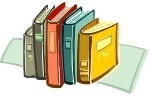 